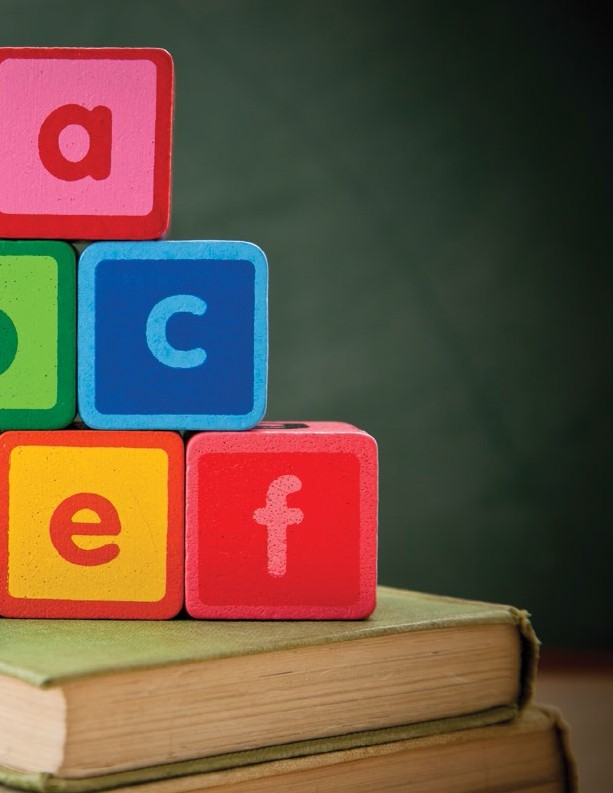 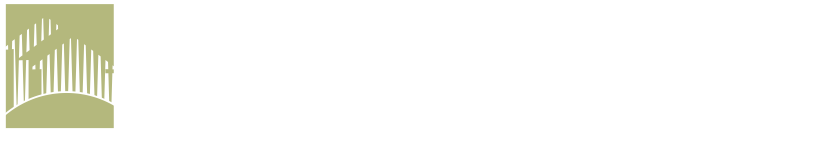 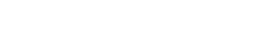 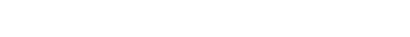 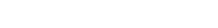 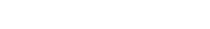 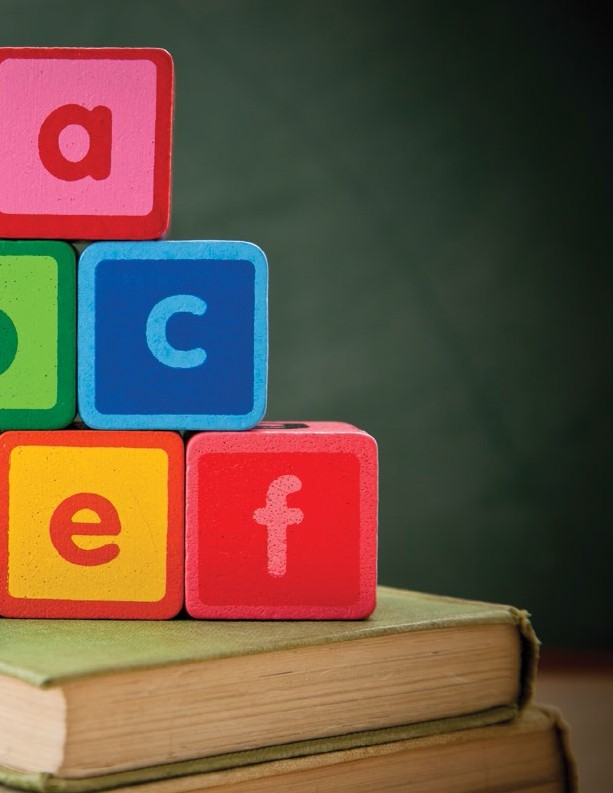 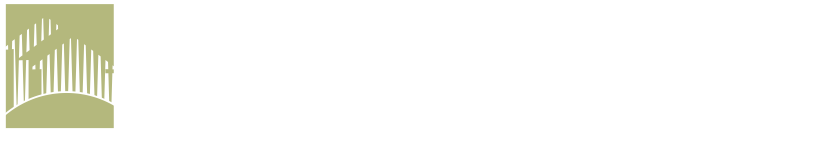 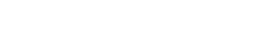 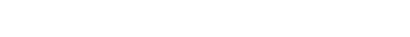 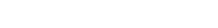 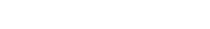 FCPCSCharter SChoolevaluationSyStemS ForClaSSroomteaCherS andotherinStruCtionalPerSonnel2015/2016 verSionaPProved auguSt 18, 2015FLORID A CONSORTlU}VI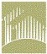 of  PUBLIC CHARTER  SCHOOLS"Florida:r Charter Support Organiwtion Since 1999"FCPCS Charter School Evaluation Systems for Classroom Teachers and Other Instructional  PersonneliCopyright © 2015 by Florida Consortium of Public Charter SchoolsAll rights reserved. No part of this publication may be reproduced, distributed, or transmitted in any form or by any means, including photocopying, recording, or other electronic or mechanical methods, without the prior written permission of the publisher, except in the case of brief quotations embodied in critical reviews and certain other noncommercial uses permitted by copyright law.Printed in the United States of AmericaISBN 1-880973-98-7Florida Consortium of Public Charter Schools Board of DirectorsRobert Haag, President Katrina Wilson Davis, Vice PresidentDevarn Flowers, Secretary Fernando Zulueta, TreasurerCynthia Aversa Allan Black Joseph Bruno Fred Damianos Dr. Ruth Jacoby Dr. Bill Jones James R. Kidd Dr. Tim KittsVickie Marble Judith C. Marty Bernardo Montero Henry RoseRod SasseDee Wolfe-Sullivan Jeffrey S. Wood Crystal YoakumAcknowledgementsThe Florida Consortium of Public Charter Schools (FCPCS) would like to acknowledge Impact Learning Strategies, LLC, for its professional expertise and significant role in developing this comprehensive system for improving professional practices for charter schools. We are also indebted to FCPCS Preferred Consultants and the FCPCS Board of Directors and Executive Committee for their contributions and guidance. Above all, we are grateful to our member charter schools for their continued support and dedication in providing a quality education for all of our students.Table of ContentsINTRODUCTIONOrenilw ofSttaute 1112.34-Ptnt IIIUI Bwl1tudiM PnJee rara M4CritltiUPer 11.1012.34, F.S., a pcrl'onn8!Jce evaluation II1DIIt be I:Ullducted for eallh employee at leut am:e a year, except that a classroom teacher, as defined ins.1012.01(2)(a), who is DCWiy tw= by the school boad (or clwter school govemiag board). mutbe o'bse:Md aDd evaluated Itleast twice inthCI first ycm of t ebing inthe sdlool diatric:t or c:bartm school. All pc!IIOI1IW must be fully iaCormecl of the aiteria, data IIOUJI:el, me!hoclologiee, mel proceclme8 18aociatecl with the evaluation pCK:Cas before the evaluation takcll place, in IUX:Oidancc with B. 1012.34{3)4(b).All individuals with evaluation mpoDSibilities mu&t \llld.cntmul the proper UBC of the evaluation criteria 8Dd procecbues. 'l'l1e evaluation m.uat be based upon IIOUDd educational priDciplea and CODhmJIOilllY msearch ineffec:tiwl!ducatiODal praclials [a. 1012.34(3)(a), F.S.). 1bIMiluation1J1tCD18 mr m.tructional. peraomlCI DDI8t be detiped to support effective inatractinn aDd Btada1tlearning growth, BDd perfmmmcc evaluaticm resulla II1DIIt be uacd when developing lldmollcvel111d.  impto..Dialt  plans.  The evaluation    m must  provide  appropriate iDsttuments,procedures. 8Dd crltl:ria for coll.till.uoll8 quality improveme:Dt of the ssioDal skills of ins1mctiona1plllliODilel and perl'mmance avaluation results must bit used idllrtifying pmfesaiona1 developmellt.Evaluation   systans  for  insttuctiODal  pmonnel  must  c1iffemltiate  among  four  levels  ofpet:fi:Jrmmce 18 follOWII:  (1) Hl&hly Elredlve; (2) Elredlve; (3) Neecla  Improvement ar, mrins1mctiona1 prnonnel  in the :lim thn!e  yeat11  of  employmet  who  need  improvemcmt,DweloplaJ:: or (4) UJUiatlpfpctory. The adlool diJtrict [goveaiD& board] mUBt develop criteriafor diffi:tmtiating among the perfotmll!ce lcvela. The diJtrict [govc:ming board] Jlllllt reviewselected "all points" to detamine if they 11te mulling inthe cliffcmltiationllld. tbc alignmmt expected fl:om a JeaeGth based llyltaD. 'l'l1e              ratiDg mll8t provide mlistic :li:edbeck that promotes actual profiuional gowth and improves learning envimnmlllfll. Tlul evaluation 8J1tem must have the capacity to be uacd 18 a growth model. DOt just 111 ICCOUD.tability ayatem. Evaluation li:IAlllll Jlllllt be 1IICd. to detmoim: approprilde profr.ui011al development for ins1mctiona1pmonnel.Pursuant to s. 1012.34(7)(a), the Commiui011...of'Rdnc;arion shall appiiMI a fonnula to mCIISIIRI individllal student teaming growth on the statewide. &tandardizecl 18St SR'=rtl in Eqlish lallguage arts aDd mathematic& admjnjltefed under 1. 1008.22. The eommis&iODet may select additional fommlas to measum atadcmt P'* 'TIIJIDCX'l u appropriate for tlul remainder of the statewide, IJt&Dduclized uae•sme:nm ii!Qluded  •· 1008.22 and contilme to ae1ect fomm1as aa new assMsmi!IJ!tll I!1'D implmumud in the ll1aU! system. For grades 8Dd subjec:ts DOt ammed by statewide, lltaDd.anlixd. 18seNmelds, euh school d.istrict shaJl m.eesun: student perfonnance 1lliDg a methodology detl:rmiDed by the di&Crict.  'l'l1e atlldeat leamiDg growth por!ion of the evaluation is limited to studllltll for which the penon evalmrtec! is asaipd. Jmtructional pmonnel 8h8Jl be provided the opport!mity to review their claa8 rostera for accmacy 8Dd to comet     misbbs.EVALUATION SYSTEM REQlJIREMENTSInaccarclance wilh 1. 1012.34, F.S., the evaluation systems Cor bolh iiiBtrw:ticmal pcr110DIId melschool-based administDtms llliiSt be dasiped 1D dothe CollowinJ:Support effi!divo insttw:tion and student Jeamins ,growth; nmdts must be used when dcvelopins district IIIUi school level impto..DialtplliiiB.Provide appropriate instnsments,  pvcedum, timely feedback, anc1 critaia for tho continuous quality impJovemeDt of the profwional skilll of lhe illatruc1ional pmODDCl anc1tho school-based aclmjnia mtms; Rl&ults must be used 'Wiu!o idcmtifying pmfesaicmal dcvolopmcm..lw:ludo • mechmi8m to enmjne performance da1a ;liom mnllipl.e 801Il'Cet, inducting IJ.P.PI)rtunitiea for pamlfiJ to provide illput on employee pesf0111141lcc eVIIluatiDIIB when appropriate.Identify thoee aching fiolda  Cor which  s_pecial  evalwrtion poc:eclures  am:t criteria arcnecesaaJY.among four level& of pcrformaDCe: (1) Highly Effective, (2) Bfl'ective; (3) Nccda Jmprovemcm or, for imlttw:tiond peiBODDCl inthe :lim tlm:e yan oft=ching who neeclimJilOVC1IICIIt, Developins; or (4) Un.satisfilctory.Provide training  IIIUi monitoring proJ181DS based upon guidelines povided by the FLDOB to emure 1hat all individuaiJ with evaluation responsibilitiel 1llllkrstaDd the plop«ueof the ovalwdion criteria and PJOCMI.INSTRUCTIONAL PERSONNEL EVALUATION SYSTEMSPeniiiD1DliiVIIlva1iom 11n1 dnigoed to uaess an imlividual'a pm:fiummeo OVCII' a 1ime period based on evidence liom multiple sourteS that reflects die pemummce level of the individual's work. Pursuant to Section 1012.34, Florida Slatulea, 111 evaluation Cor in.ltruetiollal pel'IOIIDel ia basedon three criteria:1-  Perf01'1V81l&Z ofStuclota2. l':llltnmlo•al PraetlceProfadonal udJob :aapcm.lldlltlaPer Florida Statute 1012.34 (AUjUBt 2015), It leut oDe-third of an iDmuctional employee's evelnatioo iB baaed on atudmt petfuJII!mt:e, This portion of die evaluation I111IBt inelndc ,growth or a.chievememda!a of the t=chcr's s"vlmts. For imlttw:tiond pemnmel, at last one-third ofthe pet:fi:lrmmce evaluation mut bebuedon illalnwlional practice. The :rem•inde:r of apw:fi»mm,;e ovalwdion  may  ineluda,  but  ia not limited  to,  pmfessicmal  IIIUi  job  RliiJIOnsibilities   urec:ommcmded by the Stata Board of B«J!•ndion or idan1ified by the Bomd; .-r nMIIWii objlldively reliable aurvey infmmation from studmllll aDd pamll5 based on teaching Jl!llclice& 111at ae COllliatently aaaociated with bigbe:r student achievement; and other 'VI1id ad ldiable lllliii5UIIIII of instnu:ticmal   pm:tice.FCPCSIutntdiMcliiiiii ENilultiP '1 CMtwJ#Nl1lc FCPCS liiBtruc:tiOlld aDd.Acfministzative Evelnmon AdviBoly Committee will be uscmblecl to mvicw the evelnatioo II)'Btr:mll for inmw:tiOlld pCDOIIIlelllll.d adminimatm&. Membeni of the FCPCS l'llslructioDalllll.d AdmiDistmtive Bva!uation AdviSOI'Y Committee who wm participate in 1hclllhniDiBmltive evalna1ion n:vicw will be  eleeted  fmm the following giiJlJJIII:CoJe Con1mt Classroom TeaMm K-12Non-core-Content Classroom Teac:hcn K-12Non-CluiiiOIJIIl Tc:ac:hem K-12ESE Clucoom Teachers K-12Special Am11Eh:c1ive Teachcm K-12Charter School Aclminiabatolll K-12Membcn of the FCPCS Boardofl>inetonnc EvaJnman AdviSOI'Y Commit1ee will disnminllfe a IUIVey to all charter school iulmclinnal personnel CM!Jnated by 1M FCPCS evalllllion SJ3leiiU. Survey qw,.i!lll• will be desiped to gather dllfa regarcliDg 1hc cvalnation procCNeB ancl iDJ1nUIIC!!IIJ Aclclitioll81 dementi will be exeminecl by the COlJJIIIittt:e to deh::rmil1e lhc elfectiVIlDI:III lll1d fidelity of impJementatinn of the FCPCS   eva!uetinns.l1lc FCPCS Bva!uation AdviaoJy Committee will meet a minimum of two timea IIDillllllly Slid make liJC01Dm mdatinns to tbe FCPCS Board for &YJ!all clwlges by July 1of each year. Certain acijastme:Dt8 ina)'Bliem proceues 111at pertain to 111tudelrt pert'ormallce me.vum app&able to the evalnation of iu1mclinnal persmmel may need to be made each year of implamentation due to factonl Jdated to atwlem achievaneDt clam. To CDBUie effective iJDr1ementation oftbe evalllllion for inatnJcticmal peiiOIIJiel, FCPCS will develop a procCIIS to mouitor 1hc ovei1Ill evaluation&)Stem aDd the effi:ctive lll1d apJmlpriate usc by the evalualor. FCPCS will p-ovidc ongoing1lainiDgthrough webiun on the implemen111tion of the evalnatian11ystan.DeJ.l'loriA J1.tlwctrtw Jfi]IIWrd PrtM:Iit:a (PionaSlillrde &4-S.fJ65)The Florida Hchu:ator AccomptisiHd Praclicos (FHAPs) am Florida's core lltalldardl for effilctivc educators and provide valuable guidance to Florida•& public school educators on what eclucatora IIRI eJqWtcd to know and be able to do. The FEAP11 wen eBtabliahcd in 1998 thJoush Sllltc Board ofEcln.cation Rule 6A-S.06S lll1d upd•=l inDecember of2010, by die FEAPa Advisory Work  Group,   including  public   input   and  feedback,   to  reflect  c:ontemporsry  research  ODedm:atjonal pm:tice. The FEAPs Bill basccl upon tbmc foundatioul principah. 1hoscprinciples fociJI on high expcc1atioll8, knowledge of aubjcct matter, lll1d tbe lltiiDdardll of tbe profession. 'l'hcn are six Educator Aa:ompJished Practice& which 11n1 clearly dafincd to promote a common language aDd statewide uoderJtanding of the expectatiou for 1be quality of instruction andpmfeuional RISpODSibility. The FEAPs servo u tho state's atmdmds for ofl'octivo imtructicmal pmctice and :6mn tho foundation for 1bD lllato's teac:har prepiiDiion pmgnms, odnc:•tnr ceniiic:ation Rqlliremalt8, and 8Chool dialrict iJutmctiollal penom1el appraisal aystemJ. Pumlallt to Florida Statuto 1012.34, fillluation criteria used when IIDIIWilly observing claaamom teaclun II1IISt include indicators bued vpcm eech of 1be FEAPs. The Florida Educator Al:wDplished Practices are liah:d below. Jacticetnn IIIIJ1kedwith an aataitk (•) are aligned with high effect size stmegios. (Effect aize is a statistical l!llltimation of 1bD influence a llllateBY or practice has on 8IWie:Dt leamiag. Inreseardltl:lml, thoee lllmtegies oileD idmtified aa high tdfect size are t11oscwithJDsber pmbabilitios ofimproving student lfmniDs).l'nltrlll:tloaal Deslp md Leuon Pl•nntag•A1ips instrw:tion with !lallHdoph:d ataDdards at 1bD appmprim )J,vel ofrigor,b. *Sequences leseou and c:onccp18 to euurc c:ohcra Ce md 1eqllimlprior lmowledge;c. *Deaips iDalluclion for allldsts to acbicwelllll8tmy;cL  *Sel.ecU applOJliitle :lbrmative assestl!l!en18 to lllOIIitor learning;•u e diagnot1ic allldc:at data to phm. J.es10111; IIDil•Dewlaps 1eamiDg experieDcos dJat mquim dnd.mts to damODStlaiD a 'VIIridy ofappJi.c:able aldlla and competenciea.The Leanblg Ea.vlroDment*OrgsniWI, aUcx:all:t, and manage& 1bc:re&Ource& of time, &piCe IIDilat11:Dtion;b. Manages iluiMdJW and classbebaviCIII tlmJuah a WDlli!lliii!Mid mana&emmrt system;c. Conveya higll QPedatiOD8 to allstwle:Dts;d.  Rospec:t& alallsts' cu.lturallinguialic 8Dd family bec!cplllld;e.  MocleiJ deer, acceptable oral aDdwrit= c:ommuniccion skilla;f.  MaiD1aiDa aclimate ofopenneas, inqairy, :l8ime&s 8Dd mpport;s-	c:ummt infmmation  and c:onmmnicmon  technoJogios;h. •Adapts the leming enviiODIIIe:Dt to acc:ommoda1e the clifl'e:ring needs and diversityof student&; IIDili. Utilizes eummuul emeraiDg uaiative tecbno1oJiea that enable students to participateinhigh-quality communication interactiou and achieve their educaticma1 goals.I:Ditnlctioaal Ddivery udFacilitation•Dolivtn engaging and challensing losscms;b. •neepeu uul enriches ...,....wdets!Mding through COilteDt Ulite!lcymategiea, verbalization of thought. 8Dd application of aubjec:t matter;c.   •rdcmtifios gaps instudents' llllbject matrm" knowledge;cL •Modifiea imtruction to reapond to  ouiWl miac:onceptiou;e.   *Relates 8Dd integmtea the aubjec:t lllllttn"withother diaciplinos and life apcriawea;f.  •Employs hi&}lcr-ontcr questioning techniques;Applies wried instrw:tioDals1ra1egiea Uld IeiiOIIJCe&, iDcludiDg appropriatetoclmoloB)', to provida c:ompn!hcmsiblo inslluction, IIDil to teach for student*Dift'tnntia!N imtnJction bJIIC!d em BllUSI!IImllll.t af ll1udlmt learning ne«Js and mc:ogaition of individual dift'C!RIIlCell instudmlts;i. *SupJiortB, encoumgee, andprovidea immediate and specific feeclblck to IJ!nde:m topromo1ll student ad!ievcmumt; IIDilj.	•utilizes stadellt :&edback to monitor instructional ne:e:da IIDilto acljust instnldioD.Allenm.ent•Analyzes and appliel data from multiple uJwmmfll 8lld me8B1Illl8 to diagnoee:studcmb' learning need!, infcmns iDa1luclicm basedem those needs, and chives theleerning proeeu;b. *Deeigas and aligu formative IIDilsmnm•tive asseaSIII.elltll1hat	h leamhlgobjlldives and lead to mastery;c.  •usea avariety of wessmmf tool8 to monitor !!fudent progtas, achievement andleamingpins;d. •Modifi" UBefS''*"'"W testing conditi0118 to acco!J!1!10date leamhlg stylei andvaryiDg levels oflmowledge;e. "'Slwas the importance IIIII oiiiX:Omlls of atndcmt ass--"'11:dam 'Wilhthe atndcmt andthe IJ!nde:nw• paralf/caJegivCI(s); 8lldf. •Applies technology to orpoize and integrate asaes-ent infcmnation.Colltlnuana  Profenimldl:mpi'CIYemeat*Desips p Up""'rliil prnfeesiooal goals to l1nlllgthen dl.e effectiven1111 af iJurtmctionbaaedon ,..,dents' needs;b.   Examines and uss data-iDf'mmlld r:esearrhto improve iDs!Iw:tion IIDilstudentachievement;Usea avariety of dala, illdepeD.deDily, 8114incollaboration widl. colleagues, toevaluate 1eamiDg outcomes, adjust p18!!!!ins and ccmtinwmsly improve the e:Jmcliveneaa  arthe le&IIOD.S;Collabomte& 'Wilh the hom!!, sdmol and lmpr connmmitiea to fostm communir.!!ljmand to support student lumina and continuous improvement;e. Bngagco intargeted professiODal grow!h opporllmitiea 8DCl re:ftedive practices; andf. Implemlllta lmowledp and akills learned inprofessional diwelopiiHIIIt inthe tuclrinsanclletmiDg proce:811.Profado:ul Rapcmdbfl.lty uclEatcll Condad:Undeatanding !hatMm:aton areheld to a bigb moral &taDdard ina com!l!n!!ity, theeftik."'ive educata£ adheru to the Code ofEthica and dl.e Principles ofProfiluionalCcmductafthe Education PnmleaioD of Florida p1JJIIUIIIt to Rulea 68·1.006, F.A.C., IIDilfuJfill81hll expected obligations to atnd1111ts, the public and the educarion probioD.THE JJLORIDA CONSORTIUM OF PUBLIC CHARTER SCHOOLS EVALUATION SYSTEMS FOR CLASSROOM TEACHERS AND OTHER. INSTRUCTIONAL PERSONNELThe Florida Consortium of Public Charla Sdloola (FCPCS) lw developed a comprehauive evalwdion systmn to monitor and IISieSI tho iu1mctional pm:1il:e and job p&fonnance of instra.ctiona1 persoDDd that m.cds die statutory equiraDenls set forth by 1012.34, Florida Statutl:t. 'l'lliB portion of the annual evaluation will be based priawily on observatiOIIII of pcn:&wmance and will be CODdJJctl!d by tha school administrator or the individllal.RllpODSl'blll for 8\IJ)C:rviBiDg the il!mu:tiaDal employee.The iDatructioul practice rziterion iw:!adet 1be!ollowiDg:1. Far c1asuoom •eac:bcm: Indicators, orpniw by Domains, based on 1ba Florida FAnc:ator Accomplished Prac&ee (FEAPa), which :efklct coratanporaey meard1 on eclJJcatioul pniCtice (Rule 6A-S.06S,F.A.C.)2. For non-c:Jassroom imlrut;ltioul personud: IDclicators, cqaniml by DomaiDJ, bucc1 on the Florida Educator .A.ccampliBhed Prac1ice8 (FBAPs):dlc national IIW!dald8, if any emt, for that categmy of penom111l; and the job dulie& mated to Bllllilm l!llppOit for the position.3.  How Jndiadmll and/or Damaina arc prioritized to pn:aent evidence 1hat the evaluationS)Stem iJdesiped to support effective iulrUCiion and studCDt leamills growth.4. Procedures for conducting obae.rv8ti0ll8 and collecliDg data aDd olh« evidence ofinstra.ctiona1pmctic:e, for allinallw:tilmal peiBODJJel, ilwlnding m Wly hiredemployw13.s. Proce85CI for providmg :&edback to the iDdivicl!lal being evaJnatM and how Rlmlll willbe UKd for individual prof'cuional development.6. A rubric for distinsuishins amnns proficiency levels in the inalluctional practiceilldicatma.'1'hD ac:oring aDd weighting lly&hln 1hat Wl11 apply to ln.siiiK:tioul l'JKtico rntericm. andthe perf'Ofi!!IDN: IJtaDdanl8 uaocialecJ with 1hia crill:riOD.'1'hD FCPCS evaluation  tools are aligned to the six Florida BdJy:ator Accompli•bed l'Iaclicell (FEAPa). The inltrumem8 consist of clomain8 m indicaton. Whm admiDi.stering 1be cvahwion, tho school adnrinistJator (or CM!luator) 1111igu a rating of 1-4 for each indicator. Domain• two, three and. foat are more heavily wcigbtcd to ensure a greeter focus 011 areas that wwss il1lll:uetioDal practices. The: evalua1ion tool provides eqlicit inatrucliou Cor the evaluator on calcul•ting the ovm11rating for the instructional employee.FCPCS INSTRUCTIONAL PRACTICE EVALUATION TOOLSFCPCS has developed  evaluation  tools to assess  the instructioul practices  andjob  perfbrmauces of iDB!ruc1i01181. periiODilC1 a11 li&ted below. All cvaluati011 syatema flhaJl be potled on the cllarb:r achool's website within  30 clsys of approval.+ ll'or Clulroom Tudlen, the followJDg fooJJ are avallable:FCPCS Charter School Teach ...Evaluation SystemFCPCS Charter School Clasaroom Teacher Evaluation Rubric3. FCPCS Cllwroom Walk-Thmugh Tool4, FCPCS IndiYidllal Plofessional Growth PI Ciuaroom Teacher5. FCPCS Summative Evaluation Rating Form+ FOI' Stllclent Serm:el PenonneJ, the foUowfDg tooJJ are anJJable:1. FCPCS Chartm School Student Scnices PIDO!IIlel Evaluation2,  FCPCS Charta' School Student Services PenDDDel Evaluation R11hrk3.  FCPCS IDdiYidllal Professional Growth PJm.llla1ructiol181. Pcnonnel4. FCPCS Summative Evaluation Rating Form+ ll'or  Cuniculam  Support  Penoaad/Medla   Spec:lallat,  the  followhig  foob  are aftflable:1. FCPCS Charter School Curriculum Support Persllm ClJMedia Sp«:ialiat Evalua1ion2.   FCPCS Charter  School Cmriculum  Support Pcnonu!/Media  Spacialist Evaluation Rubric3.  FCPCS IDdiYidllal Professional Omwth PJm.lllalrw:tional PIDOIIIlel4, FCPCS Summative Evaluation Rating FormDESCRIPTION    OF   INSTRUCI'IONAL    PRACI'ICE   EVALUATIONTOOLSFCPCS Cbarter School Clauroom Teuher Evaluadon(6 clomailu, 3S indicaton)The FCPCS Charta' Sdlool Teuher Evaluation is a performance evalua1ion 11ystem  for clauroom teerlun tbat is aligald to the  six  Florida  Aa:omplillhlld  PlKtices  (FEAPs),  State Board of:&fur«tion Rille 6A-S.065. WileD admjnillleriDg 1beevahuti011, the evalualor will ftlcorcl 1he "proficiawy level&" which indicate how weD liD employee perf011DS on ead1 individual indicator on tho evaluation sysllmL The evaluation I)'Btlml is c:ompriJed of six clmnaina ami 35 indicatoll.  Each indicator  will  have  a proficiellcy  ratiDg and  each  clomliD  will have a totalpedbrmance fllins. DomaiDa two, tine uul:6nJr IIRI 1111m1 heavily weighted to tmiiRI a greatsfowl on-that a.cldress iu1l'Uelicmal praetices. At the completion of the evaluati011, a totalpelfilfmmce IICOJe will be calcnleted  A rating acale will be used to detenDiDe 1he ovenllpei:Iilrmance level of tha tmployee which will be one of the following :6nJr ratings: Higbly Effective; Effective; Needa lmprove:malt/DeelDpiq; or Uuatiafilclmy. The maximum mtmber of poin18 that may be earned oa thiB fool is 212. The rating acale indicating cut BCOn:s is llhown below:193-212 Highly B:ll'cc:tive159-192127-158    Needa Jmprovc:m=t Developmg1-126	UnsatiJfaetoryFCPCS Chlll1er Sehoul Student Senicet Penonnel Eyalu!tion(6 domain•, 30 jndieaton)The FCPCS Chl11el' Sdlool Student Senkel Penoa•el Enluado• is a perfonnencc eveJnatioo Bysian for lltwh:nt KIViceB peiiOIIIH:l (i.e., iidmol COIIIIBelOIB, IIChooliiOCial wmkem, IIChool psydlologim, sdulol nurses, and ESH school r:oontinatotlltpeclali•ts). The evaluation iulmment ia baaed on Florida't Student SeMce8 Pe:tl!ODDd Hvalua1icm Model (SSPEM) aod aliped to d1e Florida Hducaton AecompliBhed 1.'IBctic:ell (FBAPs), State BDml of Education Rule 6A-S.06S. Whea ldmiDisteriDg die evahsatiOD, 1be evaluator will teconl the "proficiency kvell" whicl1 indicate how well 1111 emplO)"le petfinlllll on eacll individual i.ndiadm on theevalaation system. The evalution           is comprised of six domams aod 30 illdicators.Dom•in• oat. two lllld d!rec are more heavily weighted to CIIBIII:e a g1atcr fOCWJ on lll'C8IJ 1hataddreu ilulructional pmcticce. Each indicator will have a pmficiii1Cy tatiq and IIIICh domain will have a total perfonu•nce ratiag. At the completion of the eveluatiOJI, a total perfiuwmre IICOIC will be aili;ldatn!, A Jilting IICale will be medto dc:b:nninc the cm:mllpu:fi"""!DilC level of!heemployee which will be ODe of !hefollowing four ratings: Bigbly Effective; Effective; Needt lmprovemellt/Develophlg;  OI 'UJiaatisfec:toey. The merimnm lllllllb« of poin18 that may beeamcd on this tool is 180.The rating scale indic:ating eut scores is shown below:164-180	BiptyHfrectiw135-163	B:tl'ee1ive108-134 =Needs Im.provaDentll>velopins1-107=Uuatia&ctoryFCPCS Charter Sehool Carrlealam Support PenonneVMeclla Srrf'•llstEvalution(CIIIIilllllum iAIJiPOI'lpenoDDel: 6 domaiJu, 29 indicatonJ; media f!POOiaUst 5 clomams, 23indic:atma).Tho JI'CPCS Charter  Sdlool Clll'ricui11Dl  Sapport PersoueJIMecUa  Spedlll•t Evaluation  is a perfOrmmre eval\lltion ayltem for non-clanroom instructiomal pemmnel (i.e., eurricubun 8IJPPOd pcnoDne1. program COOidinato1'IJ and media f!POOia1iat). The evaluation iJIBtrumeal1 is buedon the Florida BdiJcaton Al:comp1ished Practices (PHAPs), State BoaniofHducation Rule 6A-5.06S, the Studem Servicet Per&ODDd Evaluation Model (SSPEM}, 111111 various Proiltsional Job Descripti0011 forcoachNmd libmrylmedia 'P"'Ciali•18 within school districts  in Flcricla. When adnrinisterina the evaluation, !heevaluator will record tbe ''Jirot'iciemcy levels" which indicate how 811employee peiforms on etch iJidMdual jnfficetor on !heevalution&ystan. The evaluation lly&tsn is wnqnised of six domains and 29 indicatmB for c:mriculum supportpm01111el, lllld s domailu and 23 indicator  mr m.eclia apecialis18. J)omaine OllC, two and1hreelllllllllml heavily weighted to lllllllnl a greets foeua an &INB that addreu imtruc:tional pmc1ice&.Haeh indicator will have a profu:iCDCY rating md cadl domain will have a toed petiGJ"•!!Dre•ming. At 1ha complc!tian of the evalualicm. a total perfonu.mce ICOn! will be adc:ulated. A ratiDg scale will be ued.to determin11 dle overall pmfOnu.mce level ofdle employee which will be one of the followillg fDIIr lltiDga: Higbly Bffective; Effective; Needs lmprovemem/Developing; or Uma1iafactoJy. The mBllimmn numb of point& !hat may be cmned. for Cmriadum Support Servicea Per&OIIIIel is 176, IDd the IMlCirnmn IIIUIIber of poims that may be eamed for Media SpecialiJta on thi& tool is 128.The ratiDg scales indicating cat scorea are ahown below:Currieulum SIIPPOrt Personnel	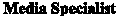 160-176	HiJhly Blfcctive132--175	Efl'rdive105-131=Needs    Improvement/Developing1-104=Unutillfiu.J.ory116-128  Highly Effective96-115 =Effective77JJS  =Needs Improvemeot/.DevelopiDs1-76-UnsatisfactorySUMMATIVE EVALUATION RATINGSThe J:oatmetiOIIIII. Practice Scare ami Stwh:nt Growth Sam: will be llOIDbinc:d to gmemte 1111 overall rating. InOlder to pair a teacher's student growth 8C(Ile and/or other growth mea&urM to the iDJtructioul pmctice metric, the chartc:r school'a g.ovemiag boenllschool le8d«ahip wiD 1rlmafoim IIIKh sc:om in1D a rnmman metric. The lns1Iw:tional Practice Sam , which will be calr:vl•ted ICCOldiDg to the evalu.uion a:ya1all'a weighting aiteria, will be combinecl wiSh the Student Growth Scon: to cah:ulllte the rating . The 11eam1 will JhCD be aggregated for a final p;;dixmance evaluation rating of Highly Bfl'mive, Ef&ctive, Needs l:mpromDcDtll>eelopiDs. or Uuatiafactory. The evalua1or will RCOJd 1he employee'• proCesaional pmetice IDd studem gmw!h scoms on dle S1ID1IIIa!ive Bvaluation RaJiDg FOIJILPll.OCESSES    AND    Pll.OCEDURES    FOR    IMPLEMENTING    THEEVALUATION SYSTEM FOR INSTltUCTIONAL PERSONNELA llll!ll1linpll and pmclllmvo penam111l evaluation sys1mn addresss tho unique c:ontributiaos ofeach employee to the achievement of the school's visicm, miaaion and core valuea. Additionally,!he ovalua1icm 11y&1mn foeWIIIs on opportunitiea for professional gwwlh by emploJ"'S so !hateach can grow professionally IDd contribute illaproclw.:tiw :!Uhionto school improvemmt plans end goals. The aile adaliais1Dtor is R8p""8!"'ble for fllct1ita1ing the iaJzw:tiollal employee evaluation proCOIIS. The adminiatmtm has dle overall mrpcmsihility for dle fOIJ.owing: collectiDs and majntajning evaluation clocumeatatioD; achednling ev•Jnatiott-ldated. meetiDga ad traiDingseSIIion ; providingpiDOIIIIelwith profe&sicmal growth opportunities bued on ova1ua1ion remltll; monitoring the implementati011 of ee.ch iutructional. employee's Inclividual Professional Growth PlaD; providing feedback on pca6 ""\II!M)O: tl:aoughout the year; mmng flnnmmw J:ldiJlg&; 8lld BDbmitting dormuentation for review by the govomiJts board or 1ba board's de!iguo.All admini•t.rator evaluatea iiiJimcWmal employeea on their pelfol"'an= buecl on a aet ofdomains and indicaton. The adminill1rBtor  c:olloctll data on 1ha employee's podia:w.mce mlatedto tho indieaton throuahout the year illa variety of ways. FCPCS has developed a ClassroomWalk-Thmugh Tool to 1111i&t &ehoot...ite admiDisDatan in gathering mdlmce IIDd pmvicliDg miiBDinsful feedback to teach11n tbmupout 1ba year. Pmswmt to s. 1012.34, F.S., inatmrti..,a! pmODDeliDIUt be msluetecla minimum of once a ;DeWly bimlmstructiOilll penom1eliiWBt be &Waluamd a minimum of twice a year. A nquinld fmmal observation isamDiimum oftwllllyconaealtive minntes, Whm appropriale. dle obsavation could last longer. AdditiOIIIlly, more 1haD dle miDimum nnmbefofrequiredobsavatiou mayooour, as appl'Opria!e. 'l'hc FCPCS evaluation tools are used to provide msetad feedback an the pmr..uriooal'a wmk relating to the permrmance jndjcatol:l.  No tilld perfo!D!I!W!  ratiDp an:: given duriDg the pcst-obeenation m....m.g, as evaluator. \lSI! multiple data IIIJIIm!l to cbltmmine pediammce lll1iDp.  ObsiiiVatiOila ancl feedback may be formal or infomW. or scheduled mel JmBCheduled. Walk-dlroushs. Jlll'ding, and C'I'!I!I!inatiOJIS of material& that rcftec:t 1he employee• WOJk. or dle impact of theirwmk on oth11n with regard to indic:aton an'lba evaluation system. ant otbar forms of gatberiDs evidellce on an employee's performence• .Aclmini•t.ratorB IDIUt provide meaingfhl aDd timely feedback to emplOY"" following fDIDIIII. IIDd iDfoJmal oh!«vations. lnatrw:tiDIIIIl penlllmlll an1 evalaated. on dle pe-.'.f'oflllmce indicators using the perfonnance evaluelion rubrics cleveloped by FCPCS to di&tiDguish  8lllODg proficia1ey levels  or classify perfonnance	Tht perf'onnance rubrics pideasse&SOill in usessing how well an indicator is dmncma1111ted. They 1m1provided to inrlea8e reliability among as&eSSOfll 11114 to belp illsuuctional penonnel to focus on way& to enhan<'A'l their professional plliCtic:e..If Ill. employee ill not peafouning hi&lher du1iefl in a astiafactory manner, 1he evaluator &ball notify the employee in wriliDg of such detsmination. Upon delivmyofa noticl! of11111atis&c!my permrmmce, the evaluator IIIIJ8t COIIf'er with the employee, make JeCOmmmdmana widl respect to apec:ifie lllllll of UllllltiafactOJY p&fonn.mc:e, IIDd provide asaistanca in h11lpmg to wnect cleJicieaciCI within aprescn"becl period of time.FCPCS Charter School Classroom Teacher Evaluation SystemInstructions:Florida Consortium of Public Charter SchoolsCharter School Classroom Teacher EvaluationThe FCPCS Charter School Classroom Teacher Evaluation is a performance evaluation system for classroom teachers thatis aligned to the six Florida Educator Accomplished Practices (FEAPs), State Board of Education Rule 6A-5.065. When administering the evaluation, the school administrator should enter the appropriate rating to the right, based on evidence collected over the designated period of time. Each domain will have a total rating. At the completion of the evaluation, a total rating based on all indicators will be calculated.RATING SCALE:	Highly Effective = 4	Effective = 3	Needs Improvement/Developing = 2	Unsatisfactory = 1Definitions of the Rating Scale:Highly Effective: There is consistent evidence that the teacher is demonstrating the identified teacher competencies.Effective: The teacher is demonstrating the identified teacher competencies most of the time.Needs Improvement or Developing   (“Developing” rating is for teachers in their first three years only.) The teacher is inconsistent in demonstrating the identified teacher competencies.Unsatisfactory:  There is little or no evidence that a teacher is demonstrating the identified teacher competencies.FCPCS Charter School Classroom Teacher Evaluation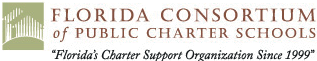 FCPCS Charter School Classroom Teacher EvaluationFCPCS Charter School Classroom Teacher EvaluationTo calculate the employee’s TOTAL RATING, add the “Totals” for each domain.EMPLOYEE’S TOTALSCORE ON CLASSROOM TEACHER EVALUATION =	(Maximum score is 212)EMPLOYEE’S TOTALRATING ON CLASSROOM TEACHER EVALUATION (Check Appropriate Rating)Highly Effective	Effective	Needs Improvement/Development	Unsatisfactory  	193-212 = Highly Effective; 159-192 = Effective;127-158 = Needs Improvement/Developing 1-126 = UnsatisfactoryComments:Identified areas for improvement and recommendations:The signatures below indicate that the employee has had an opportunity to confer with the school-based administrator (evaluator) regarding the results of the evaluation. The employee may include a written statement as an addendum.Employee’s Signature	DateEvaluator’s Signature	DateAddendum Attached:	Yes 	No 	FCPCS Charter School Classroom Teacher Evaluation SystemRubricFCPCS Charter School Classroom Teacher Evaluation RubricFCPCS Classroom Walk-Through ToolUtilizing the FCPCS Classroom Walk-Through ToolRationaleforUsingtheWalk-ThroughToolThe FCPCS Classroom Walk-Through Tool addresses the six Florida Educator Accomplished Practices(FEAPs) which are assessed through the FCPCS Charter School Classroom Teacher Evaluation System. The Walk-Through Tool assists the school-based administrator(s) in monitoring teachers' compliance with the FEAPs throughout the school year and, in doing so, provides opportunities for teachers to receive feedback on the domains and indicators by which they will be formally evaluated. The Tool ensures that teachers are provided with assistance and support in addressing "areas in need of improvement," prior to the end of year evaluation.For the school-based administrator, it provides information regarding specific areas in which professional development is needed at the school site, and by individual teachers. The use of the Tool also allows the teachers to learn what specific areas they need to target on their Professional Growth Plans.RecommendationsforUtilizationPrior to using the Classroom Walk-Through Tool, conduct a training session for teachers on the rationale and method for utilizing the Walk-Through Tool.Use the Walk-Through Tool to record observations made during each classroom visit in order to provide specific, meaningful feedback to teachers in post-observation conferences.Conduct as many classroom visits, or walk-throughs, as needed for each teacher during each grading period—record observations on the Walk-Through Tool.Stay a minimum of 10 minutes during each classroom visit in order to assess as many areas as possible.Use the Walk-Through Tool to assess all domains during a classroom visit, or assess specific targeted domains during each classroom visit (in other words, you may focus only on Instructional Delivery and Facilitation during a classroom visit).Meet with the teacher following each classroom walk-through; discuss both the positive practices observed, as well as the areas in which there is a need for improvement; offer suggestions and support; explain that a follow-up visit will be conducted to review areas for improvement; obtain the teacher's signature on the Tool to indicate that a feedback session was conducted.RecommendedSystemforMaintainingTeacherPerformanceDataMaintain a portfolio for each teacher, or, instead, keep a binder with data for all teachers.  The portfoliosor binder may contain such data/documents as specified below:°	Signed Classroom Walk-Through Tools°	Individual Professional Development Plan (Professional Growth Plan), with accompanying data°	Formal Teacher Evaluations°	Record of Professional Development (PD) participation for the year (i.e., certificates of completion for online courses; schedule of PD workshops attended; transcripts of university courses completed; etc.)°	Record of Attendance and Punctuality°	Record of participation in school-wide committees; volunteer activities for the school; special trainings/workshops provided to the staff; mentoring tasks with new teachers; voluntary tutoring of students; other extracurricular activities to support the school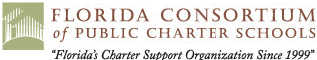 FCPCS Classroom Walk-Through ToolFCPCS Classroom Walk-Through ToolRecommendations/Target Points:Teacher’s Signature:  	 Administrator’s Signature:  	 Date:  	  Date:  	FCPCS Charter School Student Services Personnel Evaluation SystemInstructions:Florida Consortium of Public Charter SchoolsCharter School Student Services Personnel EvaluationThe Charter School Student Services Personnel Evaluation is a performance evaluation system for student servicespersonnel (i.e., school counselors, school social workers, school psychologists, school nurses, and ESE school coordinators). The evaluation instrument is based on Florida's Student Services Personnel Evaluation Model (SSPEM) and aligned to the Florida Educator Accomplished Practices (FEAPs), State Board of Education Rule 6A-5.065. When administering the evaluation, the school administrator should enter the appropriate rating to the right, based on evidence collected over the designated period of time. Each domain will have a total rating. At the completion of the evaluation, a total rating based on all indicators will be calculated.RATING SCALE:	Highly Effective = 4	Effective = 3	Needs Improvement/Developing = 2	Unsatisfactory = 1Definitions of the Rating Scale:Highly Effective: There is consistent evidence that the employee is demonstrating the identified competencies.Effective: The employee is demonstrating the identified competencies most of the time.Needs Improvement or Developing   (“Developing” rating is for employees in their first three years only.)The employee is inconsistent in demonstrating the identified teacher competencies.Unsatisfactory:  There is little or no evidence that the employee is demonstrating the identified competencies.FCPCS Charter School Student Services Personnel EvaluationTo calculate the employee’s TOTAL RATING, add the “Totals” for each domain.EMPLOYEE’S TOTALSCORE ON STUDENT SERVICES PERSONNEL EVALUATION =	(Maximum score is 180) EMPLOYEE’S TOTALRATING ON STUDENT SERVICES PERSONNEL EVALUATION (Check Appropriate Rating):Highly Effective  	Effective  	Needs Improvement/Development  	Unsatisfactory  	164-180 = Highly Effective 135-163 = Effective108-134 = Needs Improvement/Developing1-107 = UnsatisfactoryComments:Identified areas for improvement and recommendations:The signatures below indicate that the employee has had an opportunity to confer with the school-based administrator (evaluator) regarding the results of the evaluation. The employee may include a written statement as an addendum.Employee’s Signature	DateEvaluator’s Signature	DateAddendum Attached:	Yes 	No 	FCPCS Charter School Student Services Personnel Evaluation SystemRubricFCPCS Charter School Student Services Personnel Evaluation RubricFCPCS Charter School Curriculum Support Personnel/Media Specialist Evaluation SystemFlorida Consortium of Public Charter SchoolsCharter School Curriculum Support Personnel/Media Specialist EvaluationInstructions:The FCPCS Charter School Curriculum Support Personnel/Media Specialist Evaluation is a performance evaluation systemfor curriculum support personnel (i.e., reading coaches, curriculum/literacy coaches, library/media specialists, and program coordinators) that is aligned to the Florida Educator Accomplished Practices (FEAPs), State Board of Education Rule 6A- 5.065, the Student Services Evaluation Model (SSPEM), and various Professional Job Descriptions for reading/literacy coaches and library/media specialists within school districts in Florida. When administering the evaluation, the school administrator should enter the appropriate rating to the right, based on evidence collected over the designated period of time. Each domain will have a total rating.  At the completion of the evaluation, a total rating based on all indicators will be calculated.RATING SCALE:  Highly Effective = 4  Effective = 3  Needs Improvement/Developing = 2  Unsatisfactory = 1Definitions of the Rating Scale:Highly Effective: There is consistent evidence that the teacher is demonstrating the identified teacher competencies.Effective: The teacher is demonstrating the identified teacher competencies most of the time.Needs Improvement or Developing   (“Developing” rating is for teachers in their first three years only.) The teacher is inconsistent in demonstrating the identified teacher competencies.Unsatisfactory:  There is little or no evidence that a teacher is demonstrating the identified teacher competencies.FCPCS Charter School Curriculum Support Personnel/Media Specialist EvaluationTo calculate the employee’s TOTAL RATING, add the “Totals” for each domain.EMPLOYEE’S TOTALSCORE ON CURRICULUM SUPPORT PERSONNEL EVALUATION =	(maximum score 176)EMPLOYEE’S TOTALSCORE ON MEDIA SPECIALIST EVALUATION =	(maximum score 128)EMPLOYEE’S TOTALRATING ON CURRICULUM SUPPORT PERSONNEL/MEDIA SPECIALIST EVALUATION (CHECK APPROPRIATE RATING)Highly Effective	Effective	Needs Improvement/Development	Unsatisfactory  	Curriculum Support	Media Specialist160-176 = Highly Effective; 132-175 = Effective;105-131 = Needs Improvement/Developing 1-104 = Unsatisfactory116-128 = Highly Effective; 96-115 = Effective;77-95 = Needs Improvement/Developing 1-76 = UnsatisfactoryComments:Identified areas for improvement and recommendations:The signatures below indicate that the employee has had an opportunity to confer with the school-based administrator (evaluator) regarding the results of the evaluation. The employee may include a written statement as an addendum.Employee’s Signature	DateEvaluator’s Signature	DateAddendum Attached:	Yes 	No 	FCPCS Charter School Curriculum Support Personnel/Media Specialist Evaluation System RubricFCPCS Charter School Curriculum Support Personnel/Media Specialists Evaluation RubricFCPCS Summative Evaluation Rating Form79FCPCS Snmmatlve Evaluation Rating FormFor Cla.Hroom Teachers and Non-Classroom Instructional PenonnelEmployee's Name:  	Date:.	_Subjed(a):	GmdeLeveJ(s):.	_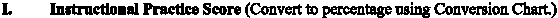 •D.	Stllclmt Growth S re(Mmt be converted to a pen:elllage-.0 to lOD-AI)Statewide Aas•sm"'rt Stadont GtvMh(VAM'") Agregato	·----­*Provi4ocl 'by StaQitbr 4-8 Mall!;4-8 BLA; 11148-!) AJatbra 1Converted Student OIOWth Sccml (See FCPCS conwouia dlat)*: ----­ 'be Jlll)vldodby PCPCSOdlaAaaes8111£11t Score (ifappli!'Able):	••*-<lnlwlh ICOiea far lllhjccla IID1,,.,.,.bylllmc1ridc .. ... ,..... Cri1Ciia for llllldeni Chincmmtll:Yclllllld acllox ewlutianratiDgiiCt 'by govcmi1la 1xMinl.Mull lien:portc.t Ma	·Letrlling Tarsltta or odlt:r --of dadeDt srowth (ifapplieable):	•••·· IOdU eddWgnel ai1eria §lr patjrmeew;.o nSiDp. c.itflia forlovell melu..chucvaliiBiianlatinp ICt by  'baud.Mulllien:po!IM• apacealagc.eoIlL	AtipmeGt ofProfeaioaal Practice Score and Stuclent Growtll ScorePriiCileelleoft•lfllle l'lofclcioDal Pndicc Scmc of tile evaluation iawmCh 50"-'oflbc cmnllnlina and1111: Sh!!lcat CllowGlIs 1IO!Ih.50%ofth.o Overallll Sin&, dieD cbo formula iuslblloln: A+ B4ivldeClby2oquaiJ C.Usedlo dlartebow to ptD.0 1f1hchlfaaicmJJ l'nlclicc Seem:ofllle CM!uationill WOIIh two-dlinla (66.6%) of die ovaallllllins 11114 theSUubtGrowth Is 11\l!dl-1blrd(33.3%)ofdlo0nrlll  cbo formulaiuslbllow: Wtiply A.by .666.!.Mipl)-Bby .m.Add die two-to Gq1ll1 C.Uaodlo Wrt Ucmlto pD.E-q utor'• Commctt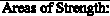 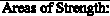 8 · --------------------	Date:---------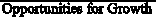 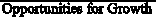 Employee's Sign•nn:.	_Dale:	_81PROFESSIONAL PRACI'ICE SCORE CONVERSION CliAlt.TClulroomTeacher:I	•nZl'MO1.51l'.2'MO1:ll'lfo7'1!.6'1!.it'""r -r7 -rSfndMif Senkel Sapport Penouel= .	.ll	,-.:re	::3(	z;I;I;I;I;I:I;I;1%I 12-IQ7-115o(i	QNOD-Clauroom ID.Itrue1ioDal Peraomnl· Carric:ulam S11pport1(.;17	73	-J445%:1•	41%:;	3u-31%rill1;	13.1:1:	z1:1:fo	IZ	I1	131	s.9,%.,23:iitNon..CiuHOOm I:Datrattioul PeliOllllel- Media SpedaliJt1(.;445%II'a	A41%1"/41.	IZ	34: B.3131%13.3l  140	z!!2'  !5Ji uI1:   IllII1 75	!I19.,%.,.,,	E1&: IllFCPCS Individual Professional Growth PlanDevelopment of Professional Growth PlansPursuant to Florida State Statute 1012.98, the individual Professional Growth Plan must be related to specific performance data for students to whom the teacher is assigned. The plan must define the inservice objectives and specific measurable improvements expected in student performance, as a result of the inservice activity. Additionally, the plan must include an evaluation component that determines the effectiveness of the professional development plan.FCPCS has developed a professional growth plan (PGP) that is created at the beginning of the school year. Administrators and teachers meet to analyze specific student achievement and performance data of the students currently assigned to the teacher, review the school improvement plan (SIP) to identify research and/or evidence-based professional development to help improve student performance, and agree on a plan to determine the effectiveness of the professional development. The administrator and teacher sign the PGP form indicating approval and support of the identified professional development and to initiate the plan.The PGP has three components: (1) goals for student performance based on student achievement data; (2) measurable objectives to meet the goal that clearly identify the expected change(s) in professional practice; (3) an evaluation plan to determine the effectiveness of the professional development in which the teacher participated during the school year.A mid-year review of progress on the goals is held for all professionals. This review  promotes discussion, collegiality, and reflection. The mid-year review is to be held after the second student interim progress reporting period and before the end of the second reporting period. The mid-year review is held in a forum determined by the principal/evaluator. In preparation for the mid-year review, the professional must review progress made toward the goal. Formal/informal data and/or a summary can be used to show progress toward the goal and effectiveness of strategies. It is not necessary to administer a formal mid- year assessment. However, if data is available, then the instructional personnel may report the data.At the end of the school year, administrators and teachers meet for a final review of the PGP. The school administrator meets with individual faculty members to determine the extent to which staff development accomplished the student performance gains proposed and to identify areas of continued need. Teachers may bring documentation supporting their new knowledge and skills. During this final meeting, student performance data, impact on learning, evidence of professional development attendance, and implementation of professional practice intervention(s) are reviewed. The administrator and teacher determine if the professional development was effective, sign and date the PGP indicating consensus of results, and begin to plan for next year’s PGP. All PGPs are housed at the school site and available for review upon request. Pending approval from the Board, Learning Targets identified on the PGPs for instructional personnel may be used as a part of the instructional employee’s performance evaluation. FCPCS recognizes that this is subject to Board and state and/or district approval.Individual Professional Growth Plan – Classroom TeachersTeacher's Name	Employee ID #  	School	Subject(s)	Grade(s)  	Student Outcome Goal(s) (Measurable Learning Goal(s) for Students Assigned to the Professional based upon Goals of the SIP and approved by the School Administrator):  	 	_Student Performance Data or Other School Data Used as Basis for Goal(s) (Specify Assessments or Data Used):  	Measurable Objectives (Specify Expected Gains/Improvements):  	Strategies/Professional Development (List Specific Professional Development Activities):  	Evaluation Results (Results/Measurable Evidence):  	PLANNING AND PROGRESS MEETINGSSelect one of the following: 	Objective Achieved	Objective Not Achieved	Plan Extended for Next YearTeacher's Name	Employee ID #  	School	Subject(s)	Grade(s)  	Teacher's Name	Employee ID #  	School	Subject(s)	Grade(s)  	Teacher's Name	Employee ID #  	PLANNING AND PROGRESS MEETINGSTo calculate the employee’s TOTAL RATING, add the “Totals” for each Student Learning Target and divide by 2. EMPLOYEE’S TOTALSCORE ON INDIVIDUAL PROFESSIONL GROWTH PLAN =EMPLOYEE’S TOTALRATING ON INDIVIDUAL PROFESSIONAL GROWTH PLAN (Check Appropriate Rating)Highly Effective	_   Effective	 	Needs Improvement/Developing _	Unsatisfactory  	3.6 - 4.0 = Highly Effective;3.0 - 3.5 = Effective;2.0 - 2.9 = Needs Improvement/Developing1.0 - 1.9 = UnsatisfactoryTraining and SupportTRAINING AND SUPPORTAll individuals with evaluation responsibilities must understand the proper use of the evaluation criteria and processes. FCPCS will provide ongoing training through webinars on the implementation of the evaluation systems. In order to utilize the FCPCS tools to evaluate the performance of classroom teachers, other instructional personnel, and school-based administrators, the evaluator must complete the required trainings in order to be certified as an evaluator (see webinars with an asterisk). The webinars are available for viewing in the “members only” section of the FCPCS website (www.floridascharterschools.org).Proposed Training Modules** 2015-2016**Training Webinars will be developed throughout the 2015-2016 school year.Professional DevelopmentProfessional Development for Instructional PersonnelThe purpose of professional development is to increase student achievement, enhance classroom instructional strategies that promote rigor and relevance throughout the curriculum, and prepare students for continuing education and the work force. Professional development activities must be based upon the following:Analyses of student achievement dataStudent needsPersonnel needsResults of the evaluation systemInstructional  strategies  and  methods  that  support  rigorous,  relevant,  and  challenging curricula for all studentsSchool discipline dataSchool environment surveysAssessments of parental satisfactionPerformance appraisal data of teachers, managers, and administrative personnelSchool Improvement PlansSchool inservice plansOther performance indicators to identify school and student needs that can be met by improved professional performanceAs stipulated in s. 1012.98, F.S., a professional development system must be based on student achievement data and instructional strategies and methods that support rigorous, relevant, and challenging curricula for all students. In developing their professional development system, schools should review and monitor school discipline data, school environment, surveys, and performance appraisal of instructional personnel and administrators to identify school and student needs that can be met by improved professional performance. School administrators should establish and maintain an individual professional growth plan for each instructional employee that meets the following criteria:Is related to specific performance data for the students to whom the teacher is assigned;Defines in-service objectives and specific measurable improvements expected in student performance as a result of the in-service activity; andIncludes an evaluation component that determines the effectiveness of the professional development plan.FCPCS Partnership with Educational ImpactFCPCS has partnered with Educational Impact (EI), a company that provides online professional development for educators. Educational Impact is a leading provider of online videos andengaging courses for aspiring educators, K-12 teachers, administrators and Colleges of Education.EI has over 55 self-paced programs that combine targeted video with pertinent activities and assessments. Powerful footage of educational experts and real teachers in the classroom provide participants with the visual learning needed to model best practices. Each learning module includes a multiple choice assessment. Participants must get 16 out of 20 correct in order to pass. Key points in each video are highlighted to increase content retention. EI has modules that address the Florida Educator Accomplished Practices (FEAPs) as well as the Florida Principal Leadership Standards (FPLS). Teachers and administrators are able to participate in online courses that will help them build skills in specific indicators contained on the FCPCS evaluation instruments.ReferencesReferences“Educator Quality Update on Teacher Evaluation.” Florida Department of Education. Retrieved April 5, 2013, from http://www.fldoe.org/profdev/pdf/OverviewFloridasTeacherEvaluationSystem.pdf“Feedback for Better Teaching: Nine Principles for Using Measures of Effective Teaching.” January, 2013. MET Project. Bill & Melinda Gates Foundation.“Florida Educator Accomplished Practices” (Introduction and History), Florida Department of Education, Retrieved April 27, 2013, from http://www.fldoe.org/profdev/FEAPs/“Florida Educator Accomplished Practices (FEAPs)/Florida Principal Leadership Standards (FPLS) Alignment to High Effect Size Indicators,” Florida Department of Education, Retrieved April 27, 2013, from http://www.fldoe.org/profdev/pdf/HighEffectSizeIndicatorsAlignmenttoFEAPs-FPLS.pdfFlorida’s Student Services Personnel Evaluation Model and Guide, Student Support Services Project, University of South Florida, Bureau of Exceptional Education and Student Services, Division of Public Schools, Florida Department of Education, retrieved April 5, 2013, from http://sss.usf.edu/resources/format/presentations/2012/fasp_files/ Resources/dps-2012-98a.pdfFryer, Jr., Roland G. “Learning for the Successes and Failures of Charter Schools.” The Hamilton Project. Discussion Paper. September 2012.“High Effect Size Indicators (2012),” Florida Department of Education. Retrieved May 2, 2013, from http://www.fldoe.org/profdev/pdf/HighEffectSize.pdf“Media Specialist” Job Description, Broward County, Florida, retrieved April 5, 2013, from http://www.broward.k12.fl.us/learnresource/pdfs/LR_handbook/Program%20Administrat ion/Staff/Job%20Descriptions/MediaSpecJobDesc.pdfMiles, F. Mike, Belcher, Ellen. (2012, March) “Teacher Compensation BasedOn Effectiveness.” The Harrison (CO) School District’s Pay-For-Performance Plan.Miami Dade County Public Schools Instructional Performance Evaluation and Growth System (IPEGS), Procedural Handbook, Teacher Edition, 2010-2011. Retrieved April 5, 2013, from http://www.nctq.org/docs/Miami_10-11.pdf“Reading Coach” Job Description, Pasco County, Florida, retrieved April 5, 2013, from http://www.pasco.k12.fl.us/library/hr/job_descriptions/instructional/rdg_coach.pdfRule 6A-5.030, F.A.C.Rule 6A-5.065, F.A.C.Rule 6A-5.041, F.A.C.“Standards for Middle and High School Literacy Coaches.” 2006. Carnegie Corporation of New York. Retrieved on April 5, 2013, from http://www.ncte.org/library/NCTEFiles/Resources/Positions/coaching_standards.pdfSection 120.536(1), F.S.Section 120.54, F.S.Section 1008.22, F.S.Section 1012.34, F.S.Section 1001.42, F.S.Stronge, James H., Tucker, Pamela D. (2003) Handbook on Teacher Evaluation: Assessing and Improving Performance. Larchmont, NY: Eye on Education.West Virginia Educator Evaluation System for School Counselors, Retrieved April 5, 2013, from http://wvde.state.wv.us/counselors/administrators/documents/wvevaluation_counselorgui deOct29_2012.pdfWhitaker, Todd (2005) Predicting the Future of Education. Principal Leadership, March 2005.Zepeda, Sally J. (2005) The Instructional Leader’s Guide to Informal Classroom Observations.Larchmont, NY: Eye on Education.A.Instructional Design and Lesson Planning (FEAPs)Rating1-4A.1Aligns instruction with state-adopted standards at the appropriate level of rigor.A.2Sequences lessons and concepts to ensure coherence and required prior knowledge.A.3Designs instruction for students to achieve mastery.A.4Selects appropriate formative assessments to monitor learning.A.5Uses diagnostic student data to plan lessons.A.6Develops learning experiences that require students to demonstrate a variety of applicable skills andcompetencies.TotalAssign each indicator a rating of 1-4. To calculate the rating for this domain, add the total points in the ratingcolumn. Insert the total to the right. (Maximum score for this domain is 24.)B.The Learning Environment (FEAPs)Rating1-4B.1Organizes, allocates, and manages the resources of time, space, and attention.B.2Conveys high expectations to all students.B.3Monitors student learning, provides feedback and adjusts activities to meet the needs of all students.B.4Demonstrates respect for all students’ cultures and backgrounds.B.5Models clear, acceptable oral and written communication skills.B.6Manages individual and class behaviors through a well-planned management system.TotalAssign each indicator a rating of 1-4. To calculate the rating for this domain, add the total points in the ratingcolumn. Multiply the total score by 2.  Insert the total to the right. (Maximum score for this domain is 48.)C.Instructional Delivery and Facilitation  (FEAPs)Rating1-4C.1Delivers relevant, engaging and challenging lessons.C.2Clearly communicates learning goals and instructional procedures.C.3Identifies gaps in students’ knowledge of the content area.C.4Modifies instruction to respond to preconceptions and misconceptions.C.5Relates and integrates the subject matter with other disciplines and life experiences.C.6Employs higher-order questioning techniques and resources, including technology, to providecomprehensive instruction.TotalAssign each indicator a rating of 1-4. To calculate the rating for this domain, add the total points in the ratingcolumn. Multiply the total score by 2. Insert the total to the right. (Maximum score for this domain is 48.)D.Assessment (FEAPs)Rating1-4D.1Analyzes and applies data from multiple assessments and measures to diagnose students’ learning needs,informs instruction based on those needs, and drives the learning process.D.2Designs and aligns formative and summative assessments that match learning objectives and lead to mastery.D.3Uses a variety of assessment tools to monitor student progress, achievement and learning gains.D.4Modifies assessments and testing conditions to accommodate learning styles and varying levels ofknowledge.D.5Shares student outcome data with students and parents.D.6Uses technology to organize and integrate assessment information.TotalAssign each indicator a rating of 1-4. To calculate the rating for this domain, add the total points in the ratingcolumn. Multiply the score by two. Insert the total to the right. (Maximum score for this domain is 48.)E.Continuous Professional Improvement  (FEAPs)Rating1-4E.1Engages in professional development activities consistent with his/her goals and those of the school.E.2Sets purposeful professional goals to strengthen the effectiveness of instruction based on students’ needs.E.3Uses a variety of data, independently, and in collaboration with colleagues, to evaluate learning outcomes,adjust planning and continuously improve the effectiveness of the lessons.E.4Collaborates with parents, colleagues and the community to support student learning.E.5Implements knowledge and skills learned in professional development in the teaching and learning process.TotalAssign each indicator a rating of 1-4. To calculate the rating for this domain, add the total points in the ratingcolumn. Insert the total to the right. (Maximum score for this domain is 20.)F.Professional Responsibility and Ethical Conduct (FEAPs)Rating1-4F.1Adheres to established laws, policies, rules and regulations.F.2Professional demeanor (The teacher adheres to the Code of Ethics and Principles of Professional Conduct ofthe Education Profession of Florida; adheres to a high moral standard in the community; follows school policies; exhibits a professional appearance and behavior; uses appropriate language; and interacts appropriately with students, parents, staff and community).F.3Maintains accurate records.F.4Is punctual with reports, grades, records, and reporting to work.F.5Performs assigned duties.F.6Builds professional relationshipsTotalAssign each indicator a rating of 1-4. To calculate the rating for this domain, add the total points in the ratingcolumn. Insert the total to the right. (Maximum score for this domain is 24.)Domains & IndicatorsPerformance Levels/CriteriaPerformance Levels/CriteriaPerformance Levels/CriteriaPerformance Levels/CriteriaUnsatisfactory1Needs Improvement/Developing 2Effective3Highly Effective4A. Instructional Design and Lesson PlanningA. Instructional Design and Lesson PlanningA. Instructional Design and Lesson PlanningA. Instructional Design and Lesson PlanningA. Instructional Design and Lesson PlanningA.1Aligns instruction with state- adopted standards at the appropriate level of rigor.Lacks knowledge of the state-adopted standards and how they should be aligned with instruction.Demonstrates an awarenessof the state-adopted standards and references some standards in lesson plans.The alignment of standards with instruction is not consistent.Demonstrates a good workingknowledge of the state- adopted standards.Standards are incorporated in lesson plans and instruction is aligned with the standards.Demonstrates a thorough knowledge of the state- adopted standards and plans for student mastery of the standards.Aligns instruction with standards and applies strategies to make curriculum rigorous and relevant.A.2Sequences lessons and concepts to ensure coherence and required prior knowledge.Lesson plans and practicedisplay little knowledge of the content, prerequisite relationships between different aspects of the content or the instructional practices specific to that discipline.Lesson sequencing andconcepts are inconsistent with prior knowledge.The teacher's plans and practice reflect some awareness of the important concepts in the discipline, prerequisite relationships between them and the instructional practices specific to that discipline.Lessons are designed to buildupon students’ prior knowledge.Lesson objectives are clear and developed in a logical order.The teacher's plans and practice reflect solid knowledge of the content, prerequisite relationships between important concepts and the instructional practices specific to that discipline.Demonstrates a thoroughunderstanding of the most important elements/ issues/ strands of disciplines necessary for students to develop a deep understanding of the subject matter.Selects the appropriate and robust materials and activities for student learning.Lesson objectives are consistently clear and developed in a sequential manner.Domains & IndicatorsPerformance Levels/CriteriaPerformance Levels/CriteriaPerformance Levels/CriteriaPerformance Levels/CriteriaUnsatisfactory1Needs Improvement/ Developing2Effective3Highly Effective4A. Instructional Design and Lesson PlanningA. Instructional Design and Lesson PlanningA. Instructional Design and Lesson PlanningA. Instructional Design and Lesson PlanningA. Instructional Design and Lesson PlanningA.3Designs instruction for students to achieve mastery.Instructional outcomes areunsuitable for students, represent trivial or low-level learning or are stated only as activities. They do not permit viable methods ofassessment.The series of learning experiences is poorly aligned with the instructional outcomes and does not represent a coherent structure. The experiences are suitable for only some students.Instructional outcomes are ofmoderate rigor and are suitable for some students, but consist of a combination of activities and goals, some of which may not permit viable methods of assessment.The series of learning experiences demonstrates partial alignment with instructional outcomes, and some of the experiences are likely to engage students in significant learning. The lesson or unit has recognizable structure and reflects partial knowledge of students and resources.Instructional outcomes arestated as goals that reflect high-level learning and curriculum standards. They are suitable for most students in the class, representdifferent types of learning and can be assessed.The teacher coordinates knowledge of content, of students and of resources to design a series of learning experiences aligned to instructional outcomes and suitable for groups of students. The lesson or unit has a clear structure and is likely to engage students in significant learning.Instructional outcomes arestated as goals that can be assessed, reflecting rigorous learning and curriculum standards. Outcomes represent different types of content and take into account the needs of individual students.Coordinates student’s knowledge of content and of resources to design a series of learning experiences aligned to instructional outcomes, differentiated where appropriate to make them suitable to all students and likely to engage them in significant learning.Uses a rich mixture of basic and advanced content and skills to promote student development.Domains & IndicatorsPerformance Levels/CriteriaPerformance Levels/CriteriaPerformance Levels/CriteriaPerformance Levels/CriteriaUnsatisfactory1Needs Improvement/Developing 2Effective3Highly Effective4A. Instructional Design and Lesson PlanningA. Instructional Design and Lesson PlanningA. Instructional Design and Lesson PlanningA. Instructional Design and Lesson PlanningA. Instructional Design and Lesson PlanningA.4Selects appropriate formative assessments to monitor learning.Plans for assessing studentlearning contain no clear criteria or standards, are poorly aligned with the instructional outcomes or are inappropriate for many students.Assessment results have minimal impact on the design of future instruction.Assessments are not used to monitor student progress.Plans for student assessmentare partially aligned with the instructional outcomes, without clear criteria, and inappropriate for at least some students.The teacher intends to use assessment results to plan for future instruction for the class as a whole.Assessments are occasionally used to monitor student progress.Plans for student assessmentare aligned with the instructional outcomes, with clear criteria and are appropriate to the needs of students.Assessment results are used for planning future instruction for groups of students.Assessments are regularly used to monitor student progress.Plans for student assessmentare fully aligned with the instructional outcomes, clear criteria and standards that show evidence of students’ contribution to their own development.Assessment methodologies are adapted to individual student needs.Assessment results are used to plan future instruction for individual students.A.5Uses diagnostic student data to plan lessons.Evidence of utilizing ofdiagnostic student data to drive instruction is unclear, is poorly aligned with the instructional outcomes or is inappropriate for many students. Student data results have minimal impact on the design of future instruction.There is some evidence thatdiagnostic student data is obtained through assessments, but clear criteria is lacking and may not beappropriate for some students. Diagnostic student data does not drive instructional planning.There is clear evidence thatstudent data is used for diagnostic purposes and is the basis for determining future instruction for groups of students.There is clear evidence thatstudent data is used in lesson planning in a sophisticated manner to future instruction for individual students.Domains & IndicatorsPerformance Levels/CriteriaPerformance Levels/CriteriaPerformance Levels/CriteriaPerformance Levels/CriteriaUnsatisfactory1Needs Improvement/Developing 2Effective3Highly Effective4A. Instructional Design and Lesson PlanningA. Instructional Design and Lesson PlanningA. Instructional Design and Lesson PlanningA. Instructional Design and Lesson PlanningA. Instructional Design and Lesson PlanningA.6Develops learning experiences that require students to demonstrate a variety of applicable skills and competencies.The series of learningexperiences is poorly aligned with the instructional outcomes and does not represent a coherent structure. The experiences are suitable for only some students.The series of learningexperiences demonstrates partial alignment with instructional outcomes, and some of the experiences are likely to engage students in significant learning. The lesson or unit has recognizable structure and reflects partial knowledge of students and resources.The teacher coordinatesknowledge of content, of students and of resources to design a series of learning experiences aligned to instructional outcomes and suitable for groups of students. The lesson or unit has a clear structure and is likely to engage students in significant learning.The teacher coordinatesknowledge of content, of students and of resources, to design a series of learning experiences aligned to instructional outcomes, differentiated where appropriate to make them suitable to all students and likely to engage them in significant learning. The lesson or unit structure is clear and allows for different pathways according to student needs.Domains & IndicatorsPerformance Levels/CriteriaPerformance Levels/CriteriaPerformance Levels/CriteriaPerformance Levels/CriteriaUnsatisfactory1Needs Improvement/Developing2Effective3Highly Effective4B. The Learning EnvironmentB. The Learning EnvironmentB. The Learning EnvironmentB. The Learning EnvironmentB. The Learning EnvironmentB.1Organizes, allocates and manages the resources of time, space and attention.Much instructional time is lost because of inefficient classroom routines and procedures for transitions, handling of supplies and performance of non- instructional duties.The physical environment is unsafe. Alignment between the physical arrangement and the lesson activities is poor.There is no evidence that standards of conduct have been established and there is little or no teacher monitoringof student behavior. Response to student behavior is disrespectful.Some instructional time islost due to lack of planning for classroom routines and procedures for transitions, handling of supplies and performance of non- instructional duties.The classroom is safe, and essential learning is accessible to most students; attempts to modify the physical arrangement to suit learning activities is partially successful; the teacher's use of physical resources, including computer technology, is moderately effective.An effort has been made to establish standards of conduct for students. Success in monitoring student behavior and responses to inappropriate behavior is inconsistent.Classroom routines andprocedures for transitions, handling of supplies and performance of non- instructional duties occur smoothly and without loss of instructional time.The classroom is safe, and learning is accessible to all students; the physical arrangement is appropriate to the learning activities. The teacher makes effective use of physical resources, including computer technology.Standards of conduct appear to be clear to students, and the teacher monitors student behavior against those standards. The teacher's response to student misbehavior is appropriate and respects the students' dignity.Students contribute to the seamless operation of classroom routines and procedures for transitions, handling of supplies and performance of non- instructional duties.The classroom is safe and the learning environment ensures the learning of all students, including those with special needs. Students contribute to the use or adaptation of the physical environment to advance learning.Standards of conduct are clear, with evidence of student participation in setting them. The teacher's monitoring of student behavior is subtle and preventative, and responses to student misbehavior are appropriate to individual student needs. Students take an active role in monitoring the standards of behavior.Domains & IndicatorsPerformance Levels/CriteriaPerformance Levels/CriteriaPerformance Levels/CriteriaPerformance Levels/CriteriaUnsatisfactory1Needs Improvement/Developing2Effective3Highly Effective4B. The Learning EnvironmentB. The Learning EnvironmentB. The Learning EnvironmentB. The Learning EnvironmentB. The Learning EnvironmentB.2Conveys high expectations to all students.The classroom environmentconveys a negative culture for learning, characterized by low teacher commitment, low expectations for student achievement and little or no student pride in work.Attempts to create a culturefor learning are partially successful. The teacher demonstrates a commitment to the subject, but with modest expectations for student achievement, and little student pride in work.The classroom culture ischaracterized by high expectations for most students and genuine commitment tothe subject by both teacher and students, with students demonstrating pride in their work.High levels of student energyand teacher passion for the subject create a culture for learning in which everyone shares a belief in the importance of the subject and all students hold themselves to high standards of performance, for example, by initiating improvements to their work.B.3Monitors student learning, provides feedback and adjusts activities to meet the needs of all students.Monitoring of student learningand adjustments to learning activities is not evident. The teacher fails to provide feedback to students on their progress or adjust instruction to meet individual student needs.The teacher attempts tomodify the lesson when needed and responds to student questions, with moderate success. He/she accepts responsibility for student success, but the implementation of research- based strategies to meet a variety of student needs is limited.The teacher promotessuccessful learning of all students, making adjustments to instructional plans as needed while accommodating student questions, needs and interests.The teacher consistentlymonitors student learning and demonstrates flexibility and responsiveness to adjusting and accommodating student needs.Takes every opportunity to enhance learning through a variety of research-based instructional strategies that address all students’ needs and learning styles.Domains & IndicatorsPerformance Levels/CriteriaPerformance Levels/CriteriaPerformance Levels/CriteriaPerformance Levels/CriteriaUnsatisfactory1Needs Improvement/Developing2Effective3Highly Effective4B. The Learning EnvironmentB. The Learning EnvironmentB. The Learning EnvironmentB. The Learning EnvironmentB. The Learning EnvironmentB.4Demonstrates respect for all students’ cultures and backgrounds.There is little or no evidencethat the teacher has knowledge of the students' backgrounds, cultures, skills,language proficiency, interests and/or special needs.Classroom interactions, both between the teacher and students and among students themselves, are negative, inappropriate, or insensitive to students' culturalbackgrounds. Interactions are often characterized by sarcasm, put-downs, or conflict.The teacher acknowledgesthe importance of understanding students' backgrounds, cultures, skills, language proficiency, interests and/or special needs, and attains this knowledgefor the class as a whole.Classroom interactions, both between the teacher and the students and among students themselves, are generally appropriate and free from conflict, but may be characterized by occasional displays of insensitivity or lack of responsiveness to cultural or developmental differences among students.The teacher actively seeksknowledge and understanding of students' backgrounds, cultures, skills, language proficiency, interests and/or special needs, and attains this knowledge for groups of students.Classroom interactions, both between the teacher and students and among students themselves, are polite and respectful, reflecting general warmth and caring, and are appropriate to the cultural and developmental differences among groups of students.The teacher actively seeksknowledge and understanding of students' backgrounds, cultures, skills, language proficiency, interests, and special needs from a variety of sources, and attains this knowledge for individual students.Classroom interactions between the teacher and individual students are highly respectful, reflecting genuine warmth and caring and sensitivity to students' cultures and levels of development. Students themselves ensure high levels of civility among members of the class.Domains & IndicatorsPerformance Levels/CriteriaPerformance Levels/CriteriaPerformance Levels/CriteriaPerformance Levels/CriteriaUnsatisfactory1Needs Improvement/Developing2Effective3Highly Effective4B. The Learning EnvironmentB. The Learning EnvironmentB. The Learning EnvironmentB. The Learning EnvironmentB. The Learning EnvironmentB.5Models clear, acceptable oral and written communication skills.Expectations for learning, directions, procedures and explanations of content are unclear or confusing to students. The teacher's use of language contains errors or is inappropriate for students' levels of development or culture and background.The teacher's communication with families about the instructional program or individual students is sporadic and often inappropriate. The teacher makes no attempt to engage families in the instructional program.Expectations for learning, directions, procedures and explanations of content are clarified after initial confusion; the teacher's use of language is correct but may not be completely appropriate for students' levels of development or culture and background.The teacher adheres to school procedures for communicating with families and makes modest attemptsto engage families in the instructional program, but communications are not always clear or understood.Explanations for learning, directions, procedures and explanations of content are clear to students. Communications are appropriate for students' development levels or cultures and backgrounds.The teacher communicates frequently with families and successfully engages them in the instructional program. Information to families about individual students is conveyed in an appropriate manner.Expectations for learning, directions, procedures and explanations of content are clear to students. Oral and written communication is clear and expressive, appropriate for students' development levels or cultures and background; oral and written communication anticipates possible student misconceptions.The teacher's communication with families is frequent and sensitive to cultural traditions; students participate in the communication. The teachersuccessfully engages families in the instructional program, as appropriate.B.6Manages individual and class behaviors through a well- planned management system.There is no apparentclassroom management system in place to identify expectations, address inappropriate behavior or implement appropriate consequences.There is little evidence thatthe teacher has made an effort to establish standards of conduct for students. The teacher attempts to respond to student misbehavior, but with limited and inconsistent positive results.Standards of conduct appear tobe clear to students, and the teacher monitors student behavior against those standards. The teacher's response to student misbehavior is appropriate and respects the students' dignity.Standards of conduct areclear, with evidence of student participation in setting them. Monitoring of student behavior is subtle and preventive; responses to misbehavior are sensitive to individual student needs. Students are active in monitoring behavior.Domains & IndicatorsPerformance Levels/CriteriaPerformance Levels/CriteriaPerformance Levels/CriteriaPerformance Levels/CriteriaUnsatisfactory1Needs Improvement/Developing2Effective3Highly Effective4C. Instructional Delivery and FacilitationC. Instructional Delivery and FacilitationC. Instructional Delivery and FacilitationC. Instructional Delivery and FacilitationC. Instructional Delivery and FacilitationC.1Delivers relevant, engaging and challenging lessons.Questions are low-level orinappropriate, eliciting limited student participation and restriction rather than discussion.Activities, assignments, materials and groupings of students are inappropriate for the instructional outcomes or students' cultures or levels of understanding, resulting in little intellectual engagement. Lessons have  no structure or are poorly paced.There is little or no evidence that technology is infused into instruction. Rarely uses the interactive board as an instructional tool.Some questions elicit athoughtful response, but most are low-level and/or posed in rapid succession. Teacher attempts to engage all students in the discussion are only partially successful.Activities, assignments, materials and groupings of students are partially appropriate to the instructional outcomes or students' cultures or levels of understanding, resulting in moderate intellectual engagement. Lessons have a recognizable structure, but that structure is not fully maintained.Use of technology to deliver instruction is inconsistent. The use of the interactive board does not enhance the learning experience.Most questions elicit athoughtful response, and teacher allows sufficient time for students to answer. All students participate in the discussion, with the teacher stepping aside when appropriate.Activities, assignments, materials and groupings of students are fully appropriate for the instructional outcomes and students' cultures and levels of understanding. All students are engaged in work of a high level of rigor. The lesson structure is coherent, with appropriate pace.Plans instructional activities to incorporate technology in student learning.Frequently uses the interactive board for enhanced instructional delivery.Questions reflect highexpectations and are culturally and developmentally appropriate. Students formulate many of the high- level questions and ensure that all have an opportunity to respond.Students are highly engaged in intellectual learning and make material contributions to activities and student groups. Lessons are adapted as necessary to meet the needs of individuals. The structure and pacing allow for student reflection and closure.Integrates technology in a meaningful way to support learning across students and all learning styles. Utilizes the interactive board as an effective tool for enhanced instruction.Domains & IndicatorsPerformance Levels/CriteriaPerformance Levels/CriteriaPerformance Levels/CriteriaPerformance Levels/CriteriaUnsatisfactory1Needs Improvement/Developing2Effective3Highly Effective4C. Instructional Delivery and FacilitationC. Instructional Delivery and FacilitationC. Instructional Delivery and FacilitationC. Instructional Delivery and FacilitationC. Instructional Delivery and FacilitationC.2Clearly communicates learning goals and instructional procedures.Expectations for studentacademic achievement are poorly communicated and are unclear to students.Expectations for studentacademic achievement are sometimes inconsistent and unclear.Expectations for studentacademic achievement are clearly communicated and reinforced to ensure understanding.Clearly and consistentlycommunicates high expectations for academic achievement and reinforces through a variety of methods to ensure understanding.C.3Identifies gaps in students’ knowledge of the content area.The teacher does notrecognize or identify gaps in student learning.Blames students’ socio- economic status on lack of ability and motivation.Demonstrates no interest in utilizing the Multi-Tiered System of supports (MTSS) process and does not follow the process.The teacher utilizes minimaldata and resources to identify student gaps in learning and can make subjective, sometimes unfounded, conclusions when students are unsuccessful.Teacher has a limited knowledge base of the MTSS process and does not follow the process with fidelity.The teacher utilizes a varietyof appropriate assessments to identify student learning gaps; makes adjustments to instruction as necessary.Follows the problem-solving components of MTSS and adheres to the process with integrity and fidelity.Regularly communicates student learning concerns with team members.The teacher utilizes multipleassessments to determine understanding and identify gaps in knowledge. Based on results, immediate changesand adjustments to instruction, curriculum and program structure are apparent.Shares information with colleagues and leads the discussion to formulate a plan to close the gaps.Contributes to the school’s overall effectiveness of the MTSS process by modeling the process to staff.Domains & IndicatorsPerformance Levels/CriteriaPerformance Levels/CriteriaPerformance Levels/CriteriaPerformance Levels/CriteriaUnsatisfactory1Needs Improvement/Developing2Effective3Highly Effective4C. Instructional Delivery and FacilitationC. Instructional Delivery and FacilitationC. Instructional Delivery and FacilitationC. Instructional Delivery and FacilitationC. Instructional Delivery and FacilitationC.4Modifies instruction to respond to preconceptions and misconceptions.The teacher adheres to theinstruction plan even when a change would improve the lesson or address students' lack of interest. Student questions are often ignored. When students experience difficulty, the student is to blame.Demonstrates little flexibility in modifying instruction based on student responses.The teacher attempts tomodify the lesson when needed and responds to student questions, but with moderate success. The teacher accepts responsibility for student success, but has limited strategies to draw upon.Demonstrates some flexibility in modifying instruction based on student responses.The teacher promotes thesuccessful learning of all students, making adjustments as needed to instruction plans and accommodating student questions, needs and interests.Consistently demonstrates flexibility in modifying instruction to meet student needs.Throughout the lesson,students are highly engaged in intellectual learning, and make material contributions to the activities and in student groupings. Lessons areadapted as necessary to meet the needs of individuals, and the structure and pacing allow for student reflection and closure.The teacher actively builds on the knowledge of prerequisites and misconceptions when describing instruction or seeking causes for student misunderstanding.Domains & IndicatorsPerformance Levels/CriteriaPerformance Levels/CriteriaPerformance Levels/CriteriaPerformance Levels/CriteriaUnsatisfactory1Needs Improvement/Developing2Effective3Highly Effective4C. Instructional Delivery and FacilitationC. Instructional Delivery and FacilitationC. Instructional Delivery and FacilitationC. Instructional Delivery and FacilitationC. Instructional Delivery and FacilitationC.5Relates and integrates the subject matter with other disciplines and life experiences.Lesson plans and practicedisplay little knowledge of the content, prerequisite relationships between different aspects of the content or the instructional practices specific to that discipline.Demonstrates little or no knowledge of students' background, cultures, skills, language proficiency, interests and/or special needs and does not seek such understanding.Activities, assignments, materials and groupings of students are inappropriate for the instructional outcomes or students' cultures or levels of understanding, resulting in little intellectual engagement. Lessons have no structure or are poorly paced.Lesson plans and practicereflect some awareness of the important concepts in the discipline, prerequisite relationships between them and the instructional practices specific to that discipline.Demonstrates the importance of understanding students' backgrounds, cultures, skills, language proficiency, interests and/or special needs, and attains this knowledge for the class as a whole.Activities, assignments, materials and groupings of students are partially appropriate to the instructional outcomes or students' cultures or levels of understanding, resulting in moderate intellectual engagement. Lessons have a recognizable structure, but that structure is not fully maintained.Lesson plans and practicereflect solid knowledge of the content, prerequisite relationships between important concepts and the instructional practices specific to that discipline.Actively seeks knowledge of students' backgrounds, cultures, skills, language proficiency, interests and/or special needs, and attains this knowledge for groups of students.Activities, assignments, materials and groupings of students are fully appropriate for the instructional outcomes and students' cultures and levels of understanding. All students are engaged in work of a high level of rigor. Lesson structure is coherent, with an appropriate pace.Lesson plans and practicereflect extensive knowledge of the content and the structureof the discipline. The teacher actively builds on the knowledge of prerequisites and misconceptions when describing instruction or seeking causes for student misunderstanding.The teacher actively seeks knowledge of students' backgrounds, cultures, skills, language proficiency, interests and/or special needs from a variety of sources, and attains this knowledge for individual students.Throughout the lesson students are highly engaged in significant learning and make material contributions to the activities and in student groupings.Lessons are adapted as necessary to the meet individual needs, and the structure and pacing allow for student reflection and closure.Domains & IndicatorsPerformance Levels/CriteriaPerformance Levels/CriteriaPerformance Levels/CriteriaPerformance Levels/CriteriaUnsatisfactory1Needs Improvement/Developing2Effective3Highly Effective4C. Instructional Delivery and FacilitationC. Instructional Delivery and FacilitationC. Instructional Delivery and FacilitationC. Instructional Delivery and FacilitationC. Instructional Delivery and FacilitationC.6Employs higher-order questioning techniques and resources, including technology, to provide comprehensive instruction.Questions are low-level orinappropriate, eliciting limited student participation and recitation rather than discussion.Teacher is unfamiliar with the technological resources to maximize student learning.Some questions elicit athoughtful response, but most are low-level and posed in rapid succession. Attempts to engage all students in the discussion are only partially successful.Utilizes technology in the classroom but with minimal understanding of how to integrate to enrich the learning experience.Questions elicit a thoughtfulresponse and sufficient time is provided for students to answer. All students participate in the discussion, with the teacher stepping aside when appropriate.Integrates technology in the curriculum to enhance learning.Questions reflect highexpectations and are culturally and developmentally appropriate. Students formulate many of the high- level questions and ensure that all voices are heard.Integrates technology in the curriculum to maximize the learning experience, engage learners and introduce them to the limitless possibilities of rich and robust content to develop skills for the 21st Century.Domains & IndicatorsPerformance Levels/CriteriaPerformance Levels/CriteriaPerformance Levels/CriteriaPerformance Levels/CriteriaUnsatisfactory1Needs Improvement/Developing2Effective3Highly Effective4D. AssessmentD. AssessmentD. AssessmentD. AssessmentD. AssessmentD.1Analyzes and applies data from multiple assessments and measures to diagnose students’ learning needs, informs instruction based on those needs and drives the learning process.Assessment is not used ininstruction, either through monitoring of progress by the teacher or students, or through feedback to students. Students are unaware of the assessment criteria used to evaluate their work.There is no evidence that data is used as a diagnostic tool to determine the effectiveness of instruction.Assessment is occasionallyused in instruction through some monitoring of learning progress by the teacher or students. Student feedback is inconsistent, and students are aware of only some of the assessment criteria used to evaluate their work.There is only minimal evidence that data is used as a diagnostic tool and to determine the effectiveness of instruction.Assessment is regularly usedin instruction, through self- assessment by students, monitoring of progress of learning by the teacher or students and high-quality feedback to students. Students are fully aware of the assessment criteria used to evaluate their work.Utilizes multiple assessments to determine individual students’ strengths and weaknesses; uses the information to drive instruction.Consistently maintains anduses multiple ongoing informal and formal assessments to monitor the learning process and diagnose individual student needs.Maintains and uses data to reflect and move beyond grading to modify instructional practices and materials to enhance the learning of all students.D.2Designs and aligns formative and summative assessments that match learning objectives and lead to mastery.Lacks knowledge in the appropriate selection of assessments based onstudents’ varying development stages.Seldom collects data prior to instruction.Uses limited types of assessments without consideration for students’ different needs.Collects summative data and some informal data prior to instruction.Uses a variety of constructed responses, performance tasks or questioning strategies with appropriate feedback provided to the students.The assessment plan provides a sufficient body of evidence about students that is valid, credible information.Collects data on student learning prior to instruction.Utilizes a variety of constructed response, performance tasks or questioning strategies with frequent and specific feedback provided to students.Assessment plan provides a sufficient body of evidence about the students’ growth that is valid, credible information from which generalizations about student growth can be made.Collects multiple types of student data prior to instruction.Domains & IndicatorsPerformance Levels/CriteriaPerformance Levels/CriteriaPerformance Levels/CriteriaPerformance Levels/CriteriaUnsatisfactory1Needs Improvement/Developing2Effective3Highly Effective4D. AssessmentD. AssessmentD. AssessmentD. AssessmentD. AssessmentD.3Uses a variety of assessment tools to monitor student progress, achievement and learning gains.Plans for monitoring student progress through assessments contain no clear criteria or standards, are poorly aligned with the instructional outcomes, or are inappropriate for many students. The results of assessments have minimal impact on the design of future instruction.Plans for monitoring studentprogress through assessments are partially aligned with the instructional outcomes, without clear criteria, and are not appropriate for all students. The teacher intends to use assessment results to plan for future instruction for the class as a whole.Plans for monitoring studentprogress through assessment are aligned with instructional outcomes, use clear criteria, and are appropriate to the needs of students. The teacher intends to use assessment results to plan for future instruction for groups of students.Plans for monitoring studentprogress through assessments that are fully aligned with instructional outcomes. Teacher uses clear criteria and standards that show evidence of student learning. Assessment methodologies are adapted for individual students, and the teacher uses results to plan future instruction for individual students.D.4Modifies assessments and testing conditions to accommodate learning styles and varying levels of knowledge.The teacher has not demonstrated that assessments and testing conditions will be adjusted to address the individual needs of students at varying levels.The teacher demonstrates aminimal understanding of assessment modifications and testing accommodations for varying levels of learners.Modifications and accommodations are not sufficient to meet the needs of all students.The teacher promotes the successful learning of all students, making assessment modifications based on varying levels of knowledge and understanding.Modifications and accommodations are sufficient to meet the needs of thegroup.The teacher seizes anopportunity to assess student progress with a range of assessments that can be modified to address varying levels of knowledge and learning styles.Modifications and accommodations meet the needs of all individual students.Domains & IndicatorsPerformance Levels/CriteriaPerformance Levels/CriteriaPerformance Levels/CriteriaPerformance Levels/CriteriaUnsatisfactory1Needs Improvement/Developing2Effective3Highly Effective4D. AssessmentD. AssessmentD. AssessmentD. AssessmentD. AssessmentD.5Shares student outcome data with students and parents.Feedback to students andparents is lacking or is not provided in a timely manner.Information on studentprogress to students and parents is inconsistent and may not be appropriate given the circumstance.Relevant feedback on student progress is promptly provided to students and parents in a meaningful way.Provides information anddocumentation on student progress via email, phone and meetings on a consistent basis.Information and data is provided in a meaningful way and provides an opportunity to offer additional support and encouragement.D.6Uses technology to organize and integrate assessment information.The teacher demonstrates little or no familiarity of the resources available to incorporate technology intothe classroom, nor for the use of data collection and analysis. No effort is made to seek out information to learn.The teacher demonstrates some familiarity with available technology, but does not incorporate the resourcesin data collection and analysis. Does not seek out additional information and resources.The teacher is fully aware of available technology resources and utilizes them in both the classroom setting to enhance learning and in data collection and analysis.The teacher seeks outavailable technology resources beyond the school through professional organizations, the Internet and in the community to expand his/her own knowledge, enhance the learning environment and as a tool for data collection and analysis of assessments.Utilizes technology for increased efficiency.Domains & IndicatorsPerformance Levels/CriteriaPerformance Levels/CriteriaPerformance Levels/CriteriaPerformance Levels/CriteriaUnsatisfactory1Needs Improvement/Developing2Effective3Highly Effective4E. Continuous Professional ImprovementE. Continuous Professional ImprovementE. Continuous Professional ImprovementE. Continuous Professional ImprovementE. Continuous Professional ImprovementE.1Engages in professional development activities consistent with his/her goals and those of the school.Participates in professional development activities only as required and when convenient.Provides little or no evidence of skill development outside of the school setting.Attends professional development activities but seldom integrates new techniques and strategies into practices.Participates in professional development activities to enhance content knowledge and pedagogical skills.Incorporates the information learned into the classroom setting, as appropriate.Professional development is aligned to school goals and objectives.Actively participates in professional development activities that will contribute to the professional growth and support the school’s goals and objectives for student success.Takes a leadership role in planning and supporting professional development activities as part of continuous improvement for self and colleagues.E.2Sets purposeful professional goals to strengthen the effectiveness of instruction based on students' needs.Teacher does not setprofessional goals.Rarely participates in professional development or participates only when required or necessary for recertification.Teacher sets only minimalprofessional goals.Selects and participates in professional development opportunities that lack relevance to student success.Develops professional goalsfor continuous professional development.Seeks opportunities to enhance knowledge and skills and applies what has been learned to the classroom.Uses research to improve instruction.Sets meaningful short andlong-term personal and professional goals relating to continuous professional development.Actively pursues professional development and uses the gained knowledge and skills to promote student learning.Makes substantial contributions to the profession through mentoring, research and/or training roles.Domains & IndicatorsPerformance Levels/CriteriaPerformance Levels/CriteriaPerformance Levels/CriteriaPerformance Levels/CriteriaUnsatisfactory1Needs Improvement/Developing2Effective3Highly Effective4E. Continuous Professional ImprovementE. Continuous Professional ImprovementE. Continuous Professional ImprovementE. Continuous Professional ImprovementE. Continuous Professional ImprovementE.3Uses a variety of data, independently, and in collaboration with colleagues, to evaluate learning outcomes, adjust planning and continuously improves the effectiveness of the lessons.Few or no processes and procedures for collecting, analyzing, and applying learning from data sources are used by the teacher.Some processes and procedures for collecting analyzing, and applying learning from data sources are used by the teacher.Systematic process and procedures for collecting, analyzing, and applying learning from multiple data sources are uses consistently by the teacher to adjust planning in order to improve lessons.Systematic process and procedures for collecting, analyzing and applying learning from all data sources are documented and used consistently by teacher to adjust planning to improve the effectiveness of the lessons and programs.E.4Collaborates with parents, colleagues, and the community to support student learning.Seldom or never collaborateswith parents, colleagues, and the community to support student learning.Often works in isolation, andrarely collaborates with parents and the community to support learning.Only participates in collegial activities when required.Collaborates with parents,colleagues and the community to strengthen the effectiveness of instruction based on student needs.Works with peers to align instruction to the School Improvement Plan (SIP) to promote continuous improvement of student learning.Frequently collaborates with parents, colleagues and the community to strengthen the effectiveness of instruction based on student needs.Works with peers, on a regular basis, to align instruction tothe School Improvement Plan to promote continuous improvement of student learning.Actively supports and encourages collaboration among all stakeholders to promote student learning.Domains & IndicatorsPerformance Levels/CriteriaPerformance Levels/CriteriaPerformance Levels/CriteriaPerformance Levels/CriteriaUnsatisfactory1Needs Improvement/Developing2Effective3Highly Effective4E. Continuous Professional ImprovementE. Continuous Professional ImprovementE. Continuous Professional ImprovementE. Continuous Professional ImprovementE. Continuous Professional ImprovementE.5Implements knowledge and skills learned in professional development in the teaching and learning process.There is no evidence that theteacher reviews the current literature and research or is knowledgeable of current topics related to the profession.Teacher is aware of researchto improve instruction, but does not demonstrate evidence that it is incorporated in the classroom to benefit students.Teacher regularly reviews thecurrent literature and research both independently and in collaboration with peers. Incorporates the research in the classroom as appropriate and beneficial to students.Teacher seeks out research to improve instruction and shares current research with colleagues.Uses data from his/her own learning environment as a basis for reflecting upon and improving his/her teaching practices.Domains & IndicatorsPerformance Levels/CriteriaPerformance Levels/CriteriaPerformance Levels/CriteriaPerformance Levels/CriteriaUnsatisfactory1Needs Improvement/Developing2Effective3Highly Effective4F.	Professional Responsibility and Ethical ConductF.	Professional Responsibility and Ethical ConductF.	Professional Responsibility and Ethical ConductF.	Professional Responsibility and Ethical ConductF.	Professional Responsibility and Ethical ConductF.1Adheres to established laws, policies, rules and regulations.There is little evidence that theteacher is aware of school policies and procedures and has limited knowledge of state and federal laws governing the education system.Teacher has little understanding or knowledge of the Code of Ethics for Florida Teachers and the Standards for Professional Conduct.The teacher complies withschool policy and procedure most of the time.Demonstrates knowledge of the Code of Ethics for Florida Teachers and the Standards for Professional Conduct.The teacher adheres to theschool’s policies, rules and regulations and has a general understanding of the state and federal laws governing the education system.Teacher upholds the Code of Ethics for Florida Teachers and the Standards for Professional Conduct.Consistently adheres to theschool’s policies, rules and regulations and has a strong knowledge of state and federal laws governing the education system.Teacher models the tenets of the Code of Ethics for Florida Educators and the Standards of Professional Conduct, and encourages others to do the same.F.2Maintains a professional demeanor; adheres to school policies; exhibits a professional appearance and behavior; uses appropriate language; interacts appropriately with students, parents, staff and community.Behavior is not consistent withthe professional demeanor of a teacher.Maintains a professionaldemeanor most of the time.Maintains a professionaldemeanor during and after school hours.Consistently demonstrates aprofessional demeanor in all settings and encourages others to do the same.Models professional interaction with students, parents and the community.Domains & IndicatorsPerformance Levels/CriteriaPerformance Levels/CriteriaPerformance Levels/CriteriaPerformance Levels/CriteriaUnsatisfactory1Needs Improvement/Developing2Effective3Highly Effective4F.	Professional Responsibility and Ethical ConductF.	Professional Responsibility and Ethical ConductF.	Professional Responsibility and Ethical ConductF.	Professional Responsibility and Ethical ConductF.	Professional Responsibility and Ethical ConductF. 3Maintains accurate records.The teacher has no system or arudimentary system of accurate record keeping and does not maintain student confidentiality.The teacher makes numerouserrors related to student records.Maintains accurate recordsand student confidentiality.Teacher’s system formaintaining records is consistently accurate and efficient.Confidentiality of student records and information is always maintained.F.4Is punctual with reports, grades, records and reporting to work.Is consistently late insubmitting student reports and records.Has a high rate of absenteeism.Must be reminded to submitstudent reports and records on time.Occasionally reports to work late.Submits student information,records and reports on time.Reports to work on time.Consistently completes andsubmits required student reporting information accurately and on time.Reports to work on time.F.5Performs assigned duties.Seldom performs assignedduties through to completion.Performs duties as assigned,but often must be reminded.Performs all duties, asassigned.Willingly performs assignedduties and takes on additional responsibility.F.6Builds professional relationships.Expresses little interest indeveloping professional relationships.Demonstrates a limitedinterest in fostering professional relationships.Engages in professionalactivities with peers to form positive relationships.Actively seeks opportunitiesfor professional growth and development; cultivates professional relationships in school and through professional organizations.TEACHER PERFORMANCE STANDARDS & INDICATORS (Aligned to the FEAPs)A. Instructional Design and Lesson PlanningRatingTeacher uses diagnostic data to plan lessons, and aligns lessons to state standards.Teacher develops learning experiences that are sequential and logical, and ensures that students have therequired prior knowledge.Teacher designs lessons that are student centered, and ensures that instruction is rigorous and focuses onstudent mastery.Teacher develops learning experiences that allow students to demonstrate a variety of skills andcompetencies.Teacher monitors learning through a variety of formal and informal assessments.Comments:Comments:B.  The Learning EnvironmentRatingTeacher effectively manages resources, time, space and class behavior to ensure maximum student learning.Teacher provides feedback and adjusts activities to meet the differing needs and diversity of all learners.Teacher models clear, acceptable oral and written communication skills, and maintains a climate of openness,inquiry, fairness and support.Teacher integrates current information and communication technologies that enable students to achieve theireducational goals.Teacher conveys high expectations to all students.Comments:Comments:C. Instructional Delivery and FacilitationRatingTeacher clearly communicates learning goals and instructional procedures to students, and engages alllearners.Teacher delivers relevant, engaging, and challenging lessons that deepen and enrich students’ understandingthrough content area literacy strategies.Teacher encourages and supports student learning by providing immediate and specific feedback thatpromotes student achievement.Teacher differentiates instruction for students based on students’ learning needs and individual differences.Teacher addresses gaps in student understanding and responds to preconceptions and misconceptions.Teacher integrates subject matter with other disciplines and relates lessons to life experiences.Teacher uses higher-order questioning techniques and resources, including technology, to providecomprehensive instruction.Comments:Comments:TEACHER PERFORMANCE STANDARDS & INDICATORS (Aligned to the FEAPs)D. AssessmentRatingTeacher uses data from a variety of assessments to determine students’ learning needs, and to drive instruction.Teacher administers a variety of assessments to monitor student progress and learning gains, and appliestechnology.Teacher administers formative and summative assessments that match the learning objectives and gaugestudent progress.Teacher modifies assessments and testing conditions to accommodate students’ learning styles and varyinglevels of knowledge.Teacher shares assessment data with students and parents through data chats and verbal and/or writtencommunication.Comments:Comments:E.  Continuous Professional  ImprovementRatingTeacher involves parents, colleagues and the community in the education of students, as evidenced byconference logs.Teacher applies knowledge and implements strategies and skills acquired through professional developmentworkshops and training sessions to support student learning.Comments:Comments:F. Professional Responsibility and Ethical ConductRatingTeacher adheres to the Code of Ethics and the Principles of Professional Conduct of the Education Professionof Florida.Teacher fulfills the expected obligations to students, the public, and the education profession, and adheres topolicies, rules and regulations stipulated in the school’s staff handbook.Comments:Comments:A.Data-Based Decision Making and Evaluation of Practices (Aligned to the SSPEM)Rating 1-4A.1Collects and uses data to develop and implement interventions within a problem-solving framework.A.2Analyzes multiple sources of qualitative and quantitative data to inform decision making.A.3Uses data to monitor student progress (academic and social/emotional/behavioral) and evaluate theeffectiveness of services on student achievement.A.4Shares student performance data in a relevant and understandable way with students, parents, andadministrators.TotalAssign each indicator a rating of 1-4. To calculate the rating for this domain, add the total points in the ratingcolumn. Multiply the total score by 2. Insert the total to the right. (Maximum score for this domain is 32.)B.Instruction/Intervention Planning and Design (Aligned to the SSPEM)Rating 1-4B.1Uses a collaborative problem-solving framework as the basis for identification and planning for academicand behavioral interventions and supports.B.2Plans and designs instruction/intervention based on data and aligns efforts with the school and districtimprovement plans and state and federal mandates.B.3Applies evidence-based research and best practices to improve instruction/interventions.B.4Develops intervention support plans that help the student, family, or other community agencies and systemsof support reach a desired goal.B.5Engages parents and community partners in the planning and design of instruction/interventions.TotalAssign each indicator a rating of 1-4. To calculate the rating for this domain, add the total points in the ratingcolumn. Multiply the total score by 2. Insert the total to the right. (Maximum score for this domain is 40.)C.Instruction/Intervention Delivery and Facilitation (Aligned to the SSPEM)Rating1-4C.1Collaborates with school-based and district-level teams to develop and maintain a multi-tiered continuum ofservices (MTSS) to support the academic, social, emotional, and behavioral success and health of all students.C.2Consults and collaborates at the individual, family, group, and systems levels to implement effectiveinstruction and intervention services.C.3Implements evidence-based practices within a multi-tiered framework.C.4Identifies, provides, and/or refers for supports designed to help students overcome barriers that impedelearning.C.5Promotes student outcomes related to career and college readiness.C.6Provides relevant information regarding child and adolescent development, barriers to learning, and studentrisk factors.TotalAssign each indicator a rating of 1-4. To calculate the rating for this domain, add the total points in the ratingcolumn. Multiply the total score by 2.  Insert the total to the right. (Maximum score for this domain is 48.)D.Learning Environment (Aligned to the SSPEM)Rating1-4D.1Collaborates with teachers and administrators to develop and implement school-wide positive behaviorsupports.D.2Collaborates with school personnel and students to foster student engagement (e.g., involvement, motivation,persistence, resilience, ownership)D.3Promotes safe school environments.D.4Integrates relevant cultural issues and contexts that impact family-school partnerships.D.5Provides a continuum of crisis intervention services.TotalAssign each indicator a rating of 1-4. To calculate the rating for this domain, add the total points in the ratingcolumn. Insert the total to the right. (Maximum score for this domain is 20.)E.Continuous Professional Development (Aligned to the FEAPs and SSPEM)Rating1-4E.1Engages in professional development activities consistent with his/her goals and those of the school.E.2Develops a personal, professional growth plan that enhances professional knowledge, skills, and practice.E.3Collaborates with parents, colleagues and the community to support student learning.E.4Implements knowledge and skills learned in professional development to support high-quality learning.TotalAssign each indicator a rating of 1-4. To calculate the rating for this domain, add the total points in the ratingcolumn. Insert the total to the right. (Maximum score for this domain is 16.)F.Professional Responsibility and Ethical Conduct (Aligned to the FEAPs)Rating1-4F.1Adheres to established laws, policies, rules and regulations.F.2Professional demeanor (The employee adheres to the Code of Ethics and Principles of Professional Conductof the Education Profession of Florida; adheres to a high moral standard in the community; follows school policies; exhibits a professional appearance and behavior; uses appropriate language; and interacts appropriately with students, parents, staff and community.)F.3Maintains accurate records related to the employee's job description and professional responsibilities.F.4Is punctual with reports, records, and reporting to work.F.5Performs assigned duties.F.6Builds professional relationships.TotalAssign each indicator a rating of 1-4. To calculate the rating for this domain, add the total points in the ratingcolumn. Insert the total to the right. (Maximum score for this domain is 24.)Domains & IndicatorsPerformance Levels/CriteriaPerformance Levels/CriteriaPerformance Levels/CriteriaPerformance Levels/CriteriaUnsatisfactory1Needs Improvement/Developing 2Effective3Highly Effective4A. Data-Based Decision Making and Evaluation of PracticesA. Data-Based Decision Making and Evaluation of PracticesA. Data-Based Decision Making and Evaluation of PracticesA. Data-Based Decision Making and Evaluation of PracticesA. Data-Based Decision Making and Evaluation of PracticesA.1Collects and uses data to develop and implement interventions within a problem-solving framework.Does not collect or use data toinform interventions within a problem-solving framework OR ineffectively demonstrates the practice/skill required.Practice is emerging butrequires supervision, support, and/or training to be effective independently.Uses available school dataand collects additional student data (e.g., screening, progress monitoring, and diagnostic assessment)relevant to informing problem identification, problem analysis, and intervention design.Uses and/or facilitatescollecting district data relevant to informing problem identification, problem analysis, and intervention design at the systems level.A.2Analyzes multiple sources of qualitative and quantitative data to inform decision making.Does not analyze, integrate,and interpret data from multiple sources or use data to inform decisions ORineffectively demonstrates the practice/skill required.Practice is emerging butrequires supervision, support, and/or training o be effective independently.Analyzes, integrates, andinterprets data from multiple sources at the individual and group level, and uses the data to inform decisions.Analyzes, integrates, andinterprets data from multiple sources at the school or district level, and uses the data to inform systems-level decisions.A.3Uses data to monitor student progress (academic and social/emotional/behavioral) and to evaluate the effectiveness of services on student achievement.Does not monitor studentprogress or evaluate the effectiveness of academic and behavioral instruction/intervention OR ineffectively demonstrates the practice/skill required.Practice is emerging butrequires supervision, support, and/or training to be effective independently.Uses individual and groupdata to monitor student progress, evaluate the effectiveness of academic and behavioral instruction/intervention, and modify interventions basedon student data.Uses school or district data tomonitor the effectiveness of MTSS supports and district intervention program outcomes.Domains & IndicatorsPerformance Levels/CriteriaPerformance Levels/CriteriaPerformance Levels/CriteriaPerformance Levels/CriteriaUnsatisfactory1Needs Improvement/Developing 2Effective3Highly Effective4A. Data-Based Decision Making and Evaluation of PracticesA. Data-Based Decision Making and Evaluation of PracticesA. Data-Based Decision Making and Evaluation of PracticesA. Data-Based Decision Making and Evaluation of PracticesA. Data-Based Decision Making and Evaluation of PracticesA.4Shares student performance data in a relevant and understandable way with students, parents, and administrators.Does not provide feedback onstudent performance and other assessment data; does not present data in a way that is understandable and relevant OR ineffectively demonstrates the practice/skill required.Practice is emerging butrequires supervision, support, and/or training to be effective independently.Provides feedback on studentperformance and other assessment data to stakeholders (students, teachers, parents, administrators, school teams) and presents data in a way that is understandable and relevant to stakeholder interest/needs.Trains or mentors others toprovide feedback on student performance and other assessment data to stakeholders and to present data in a way that is understandable and relevant to stakeholder interest/needs.Domains & IndicatorsPerformance Levels/CriteriaPerformance Levels/CriteriaPerformance Levels/CriteriaPerformance Levels/CriteriaUnsatisfactory1Needs Improvement/Developing2Effective3Highly Effective4B. Instruction/Intervention Planning and DesignB. Instruction/Intervention Planning and DesignB. Instruction/Intervention Planning and DesignB. Instruction/Intervention Planning and DesignB. Instruction/Intervention Planning and DesignB.1Uses a collaborative problem- solving framework as the basis for identification and planning for academic and behavioral interventions and supports.Does not work with team to identify, problem solve, and plan academic and behavioral interventions OR ineffectively demonstrates the practice/skill required.Practice is emerging butrequires supervision, support, and/or training to be effective independently.Works with team and teammembers to identify, problem solve, and plan academic, behavioral, and health interventions.Provides a leadership role by training others and facilitating team members’ ability to identify, problem solve, and plan academic and behavioral interventions.B.2Plans and designs instruction/intervention based on data and aligns efforts with the school and district improvement plans and state and federal mandates.Instruction and interventionare not aligned OR are poorly aligned with school improvement priorities and other mandates.Practice is emerging butrequires supervision, support, and/or training to be effective independently.Uses multiple sources of data,including classroom, district, and state assessments, to design and plan instruction and interventions that are aligned with school improvement priorities and other mandates.Trains or mentors others incollecting and using multiple sources of data, including classroom, district, and state assessments, to design and plan instruction and interventions that are aligned with school improvement priorities and other mandates.B.3Applies evidence-based research and best practices to improve instruction/interventions.Fails to apply OR poorlyapplies evidence-based and best practices when developing and planning instruction and intervention.Practice is emerging butrequires supervision, support, and/or training to be effective independently.Applies evidence-based andbest practices when developing and planning instruction and intervention.Applies evidence-based bestpractices when developing and planning instruction and interventions across all levels of MTSS (individual,targeted group, school, systems).Domains & IndicatorsPerformance Levels/CriteriaPerformance Levels/CriteriaPerformance Levels/CriteriaPerformance Levels/CriteriaUnsatisfactory1Needs Improvement/Developing2Effective3Highly Effective4B. Instruction/Intervention Planning and DesignB. Instruction/Intervention Planning and DesignB. Instruction/Intervention Planning and DesignB. Instruction/Intervention Planning and DesignB. Instruction/Intervention Planning and DesignB.4Develops intervention support plans that help the student, family, or other community agencies and systems of support reach a desired goal.Support plans are ineffectivelydeveloped (i.e., plans do not reflect goals or systems coordination and support to obtain stated goal).Practice is emerging butrequires supervision, support, and/or training to be effective independently.Develops a support plan thatreflects the goals of student/client systems and supports the goal.Collaborates to identifysystems-level needs, resources and infrastructure to access services and supports.B.5Engages parents and community partners in the planning and design of instruction/interventions.Does not engage ORineffectively engages families and community when planning and designing instruction/intervention.Practice is emerging butrequires supervision, support, and/or training to be effective independently.Engages families, community,and educational stakeholders when planning and designing instruction and interventions. Parent input is valued and incorporated into plans.Develops systems-levelstrategies (e.g., validate participation, decision making, two-way communication) for engaging families and community when planning and designing instruction and interventions.Domains & IndicatorsPerformance Levels/CriteriaPerformance Levels/CriteriaPerformance Levels/CriteriaPerformance Levels/CriteriaUnsatisfactory1Needs Improvement/Developing2Effective3Highly Effective4C. Instruction/Intervention Delivery and FacilitationC. Instruction/Intervention Delivery and FacilitationC. Instruction/Intervention Delivery and FacilitationC. Instruction/Intervention Delivery and FacilitationC. Instruction/Intervention Delivery and FacilitationC.1Collaborates with school-based and district-level teams to develop and maintain a multi- tiered continuum of services (MTSS) to support the academic, social, emotional, and behavioral success and health of all students.Does not contribute to thedevelopment and implementation of MTSS at the school level OR ineffectively demonstrates the practice/skill required.Practice is emerging but requires supervision, support, and/or training to be effective independently.Facilitates the development ofMTSS at the school level by planning and implementing interventions whose intensity matches student, group, or school needs.Facilitates the development ofMTSS at the district level by planning and implementing interventions that address systemic issues/concerns.C.2Consults and collaborates at the individual, family, group, and systems levels to implement effective instruction an intervention services.Does not consult/collaborateOR demonstrates practice/skill ineffectively when planning, implementing, or evaluating academic and social- emotional/behavioral services.Practice is emerging butrequires supervision, support, and/or training to be effective independently.Consults and collaborates atthe individual, family, and group levels to plan, implement, and evaluate academic, social- emotional/behavioral, and health services.Consults and collaborates atthe school/systems level to plan, implement, and evaluate academic and social- emotional/behavioral services.C.3Implements evidence-based practices within a multi-tiered framework.Does not incorporate orineffectively demonstrates evidence-based practices when implementing interventionsfor individual students and targeted groups.Practice is emerging butrequires supervision, support, and/or training to be effective independently.Incorporates evidence-basedpractices in the implementation of interventions for individual students and targeted groups.Assists in identifying andimplementing evidence-based practices relevant to system- wide (school or district) interventions and supports.C.4Identifies, provides, and/or refers for supports designed to help students overcome barriers that impede learning.Does not identify barriers tolearning or connect students with resources that support positive outcomes/goals OR ineffectively demonstrates the practice/skill required.Practice is emerging butrequires supervision, support, and/or training to be effective independently.Identifies barriers to learningand connects students with resources that support positive student outcomes/goals.Identifies the systemic barriersto learning and facilitates the development of broader support systems for students and families.Domains & IndicatorsPerformance Levels/CriteriaPerformance Levels/CriteriaPerformance Levels/CriteriaPerformance Levels/CriteriaUnsatisfactory1Needs Improvement/Developing2Effective3Highly Effective4C. Instruction/Intervention Delivery and FacilitationC. Instruction/Intervention Delivery and FacilitationC. Instruction/Intervention Delivery and FacilitationC. Instruction/Intervention Delivery and FacilitationC. Instruction/Intervention Delivery and FacilitationC.5Promotes student outcomes related to career and college readiness.Does not developinterventions that increase student engagement or support the attainment of post- secondary goals OR ineffectively demonstrates the practice/skill required.Practice is emerging but requires supervision, support, and/or training to be effective independently.Develops/Plans interventionsor programs to increase student engagement (e.g., attendance, on-task behavior, rigorous/relevant instruction, participation in school activities) and support attainment of post-secondary goals.Develops/Plans district-levelor school-level policies/interventions/supports that address student post- secondary goal attainment.C.6Provides relevant information regarding child and adolescent development, barriers to learning, and student risk factors.Does not inform students,staff, or parents about best practices related to developmental issues, barriers to learning, or risk factors OR demonstrates practice/skill ineffectively.Practice is emerging butrequires supervision, support, and/or training to be effective independently.Provides students, staff, andparents with information, research, and best practices related to developmental issues, barriers to learning, and risk factors.Develops/provides trainingsthat include best practices related to developmental issues, barriers to learning, and risk factors.Domains & IndicatorsPerformance Levels/CriteriaPerformance Levels/CriteriaPerformance Levels/CriteriaPerformance Levels/CriteriaUnsatisfactory1Needs Improvement/Developing2Effective3Highly Effective4D. Learning EnvironmentD. Learning EnvironmentD. Learning EnvironmentD. Learning EnvironmentD. Learning EnvironmentD.1Collaborates with teachers and administrators to develop and implement school-wide positive behavior supports.Does not interact with school personnel to promote and implement school-wide positive behavior supports OR poorly demonstrates the practice/skill required.Practice is emerging butrequires supervision, support, and/or training to be effective independently.Interacts with schoolpersonnel to promote and implement school-wide positive behavior supports.Interacts with school, district,parents, and community partners to sustain and promote effective system- wide programs/services that result in a healthy school climate.D.2Collaborates with school personnel and students to foster student engagement (e.g., involvement, motivation, persistence, resilience, ownership).Does not consult with school personnel to support and/or increase student engagement OR ineffectively demonstrates practice/skill required.Practice is emerging butrequires supervision, support, and/or training to be effective independently.Consults with school staff andstudents to identify strengths and weaknesses as part of problem solving and intervention planning to increase student engagement.Examines need and feasibilityfor systemic intervention to support and increase student engagement district-wide.D.3Promotes safe school environments.Fails to demonstrate OR ineffectively demonstrates understanding, advocacy, and implementation of services/programs that address risk and protective factors among students/staff.Practice is emerging butrequires supervision, support, and/or training to be effective independently.Interacts with schoolpersonnel to promote and implement effective programs/services that result in a healthy and violence-free school climate (i.e., readiness, school failure, attendance, dropout, bullying, child abuse, youth suicide, school violence).Interacts with learningcommunity to enhance, support, and/or create safe and violence-free school climates through training and advancement of initiatives that relate to healthy and violence- free schools.Domains & IndicatorsPerformance Levels/CriteriaPerformance Levels/CriteriaPerformance Levels/CriteriaPerformance Levels/CriteriaUnsatisfactory1Needs Improvement/Developing2Effective3Highly Effective4D. Learning EnvironmentD. Learning EnvironmentD. Learning EnvironmentD. Learning EnvironmentD. Learning EnvironmentD.4Integrates relevant cultural issues and contexts that impact family-school partnerships.Does not OR ineffectively demonstrates knowledge of cultural influences on students, teachers, communication styles, techniques, and practices.Practice is emerging butrequires supervision, support, and/or training to be effective independently.Identifies relevant cultural issues and contexts that impact family-school partnerships and uses this knowledge as the basis for problem solving related to prevention and intervention.Creates and promotesmulticultural understanding and dialogue through training and information dissemination to examine the broadercontext of cultural issues that impact family-school partnerships.D.5Provides a continuum of crisis intervention services.Does not OR ineffectivelydemonstrates skills related to collaboration for crisis intervention along the continuum of services.Practice is emerging butrequires supervision, support, and/or training to be effective independently.Collaborates in crisis planning, prevention, response, and recovery and/or collaborates in implementing/evaluating programs.Engages the learningcommunity in strengthening crisis preparedness and response by organization, training, and information dissemination.Domains & IndicatorsPerformance Levels/CriteriaPerformance Levels/CriteriaPerformance Levels/CriteriaPerformance Levels/CriteriaUnsatisfactory1Needs Improvement/Developing2Effective3Highly Effective4E. Continuous Professional DevelopmentE. Continuous Professional DevelopmentE. Continuous Professional DevelopmentE. Continuous Professional DevelopmentE. Continuous Professional DevelopmentE.1Engages in professional development activities consistent with his/her goals and those of the school.Does not develop a personalprofessional growth plan with goals related to performance evaluation outcomes OR shows ineffective effort in this practice/skill.Practice is emerging butrequires supervision, support, and/or training to be effective independently.Maintains plan for continuousprofessional growth and skill development aligned with performance evaluation outcomes and personal/professional goals.Establishes continuousimprovement strategy to identify and self-monitor areas for skill and professional growth based on performance outcomes.E.2Develops a personal, professional growth plan that enhances professional knowledge, skills, and practice.Does not set professionalgoals.Rarely participates in professional development or participates only when required or necessary for recertification.Practice is emerging butrequires supervision, support, and/or training to be effective independently.Develops professional goalsfor continuous professional development.Seeks opportunities to enhance knowledge and skills and applies what has been learned to the classroom.Uses research to improve instruction.Sets meaningful short andlong-term personal and professional goals relating to continuous professional development.Actively pursues professional development and uses the gained knowledge and skills to promote student learning.Makes substantial contributions to the profession through mentoring, research and/or training roles.Domains & IndicatorsPerformance Levels/CriteriaPerformance Levels/CriteriaPerformance Levels/CriteriaPerformance Levels/CriteriaUnsatisfactory1Needs Improvement/Developing2Effective3Highly Effective4E. Continuous Professional DevelopmentE. Continuous Professional DevelopmentE. Continuous Professional DevelopmentE. Continuous Professional DevelopmentE. Continuous Professional DevelopmentE.3Collaborates with parents, colleagues and the community to support student learning.Seldom or never collaborates with peers.Works in isolation and only participates in collegial activities when required.Collaborates with peers to strengthen the effectiveness of instruction based on student needs.Continually seeks to expand range of professional experiences through peer collaboration and mentoring opportunities.Attends workshops and conferences and shares the information with peers.Participates in professional organizations.E.4Implements knowledge and skills learned in professional development to support high- quality learning.Does not review the currentliterature and research or is knowledgeable of current topics related to the profession.Is aware of research toimprove instruction, but does not demonstrate evidence that it is incorporated in the classroom to benefit students.Regularly reviews the currentliterature and research both independently and in collaboration with peers. Incorporates the research in the classroom as appropriate and beneficial to students.Seeks out research to improve instruction and shares current research with colleagues.Uses data from his/her own learning environment as a basis for reflecting upon and improving his/her teaching practices.Domains & IndicatorsPerformance Levels/CriteriaPerformance Levels/CriteriaPerformance Levels/CriteriaPerformance Levels/CriteriaUnsatisfactory1Needs Improvement/Developing2Effective3Highly Effective4F.	Professional Responsibility and Ethical ConductF.	Professional Responsibility and Ethical ConductF.	Professional Responsibility and Ethical ConductF.	Professional Responsibility and Ethical ConductF.	Professional Responsibility and Ethical ConductF.1Adheres to established laws, policies, rules and regulations.There is little evidence that theemployee is aware of school policies and procedures and has limited knowledge of state and federal laws governing the education system.Employee has little understanding or knowledge of the Code of Ethics for Florida Teachers and the Standards for Professional Conduct.The employee complies withschool policy and procedure most of the time.Demonstrates knowledge of the Code of Ethics for Florida Teachers and the Standards for Professional Conduct.The employee adheres to theschool’s policies, rules and regulations and has a general understanding of the state and federal laws governing the education system.Employee upholds the Code of Ethics for Florida Teachers and the Standards for Professional Conduct.Consistently adheres to theschool’s policies, rules and regulations and has a strong knowledge of state and federal laws governing the education system.Employee models the tenets of the Code of Ethics for Florida Educators and the Standards of Professional Conduct, and encourages others to do the same.F.2Maintains a professional demeanor; adheres to school policies; exhibits a professional appearance and behavior; uses appropriate language; interacts appropriately with students, parents, staff and community.Behavior is not consistent withthe professional demeanor of instructional personnel.Maintains a professionaldemeanor most of the time.Maintains a professionaldemeanor during and after school hours.Consistently demonstrates aprofessional demeanor in all settings and encourages others to do the same.Models professional interaction with students, parents and the community.Domains & IndicatorsPerformance Levels/CriteriaPerformance Levels/CriteriaPerformance Levels/CriteriaPerformance Levels/CriteriaUnsatisfactory1Needs Improvement/Developing2Effective3Highly Effective4F.	Professional Responsibility and Ethical ConductF.	Professional Responsibility and Ethical ConductF.	Professional Responsibility and Ethical ConductF.	Professional Responsibility and Ethical ConductF.	Professional Responsibility and Ethical ConductF. 3Maintains accurate records related to the employee's job description and professional responsibilities.The employee has no systemor a rudimentary system of accurate record keeping and does not maintain student confidentiality.The employee makesnumerous errors related to student records.Maintains accurate recordsand student confidentiality.Employee’s system formaintaining records is consistently accurate and efficient.Confidentiality of student records and information is always maintained.F.4Is punctual with reports, records and reporting to work.Is consistently late insubmitting student reports and records.Has a high rate of absenteeism.Must be reminded to submitstudent reports and records on time.Occasionally reports to work late.Submits student information,records and reports on time.Reports to work on time.Consistently completes andsubmits required student reporting information accurately and on time.Reports to work on time.F.5Performs assigned duties.Seldom performs assignedduties through to completion.Performs duties as assigned,but often must be reminded.Performs all duties, asassigned.Willingly performs assignedduties and takes on additional responsibility.F.6Builds professional relationships.Expresses little interest indeveloping professional relationships.Demonstrates a limitedinterest in fostering professional relationships.Engages in professionalactivities with peers to form positive relationships.Actively seeks opportunitiesfor professional growth and development; cultivates professional relationships in school and through professional organizations.A.The Learning Environment (FEAPs. SSPEM, and Professional Job Descriptions)Rating1-4A.1Collaborates with teachers and administrators to develop and implement a school-wide reading/literacyprogram that complies with the state standards.A.2Assists teachers in creating an environment of literacy conducive to effective instruction which is deliveredat the appropriate level of rigor.A.3Promotes reading in a variety of content areas and the use of information resources.A.4Models behavior which depicts high expectations for all students and respect for others’ cultures andbackgrounds.A.5Utilizes clear, acceptable oral and written communication skills when communicating with teachers, parents,and administrators.TotalAssign each indicator a rating of 1-4. To calculate the rating for this domain, add the total points in the ratingcolumn. Multiply the total score by 2.  Insert the total to the right. (Maximum score for this domain is 40.)B.Subject Area Expertise (FEAPs and Professional Job Descriptions)Rating1-4B.1Establishes long-range goals correlated to the School Improvement Plan.B.2Designs and conducts informational lessons for students on the use of instructional resources.B.3Uses school-wide diagnostic student data to assist teachers in planning lessons for students.B.4Develops learning experiences that require students to demonstrate a variety of applicable skills andcompetencies.TotalAssign each indicator a rating of 1-4. To calculate the rating for this domain, add the total points in the ratingcolumn. Multiply the total score by 2.  Insert the total to the right. (Maximum score for this domain is 32.)C.Assistance for Instruction and Assessment – Thissectiondoesnotapplytomediaspecialists.(FEAPs and Professional Job Descriptions)Rating 1-4C.1Assists teachers in planning, sequencing, and scaffolding of lessons.C.2Utilizes the coaching model (planning, demonstrating, providing feedback) with teachers at the school site.C.3Facilitates the integration of reading skills/strategies/technology into the reading classrooms.C.4Assists teachers in analyzing student assessment data to identify gaps in students’ knowledge of the contentarea.C.5Assists administration and classroom teachers in the interpretation of student assessment data to plan andadjust curriculum and instruction.C.6Assists teachers in employing higher-order questioning techniques and resources, including technology, toprovide comprehensive instruction.TotalAssign each indicator a rating of 1-4. To calculate the rating for this domain, add the total points in the ratingcolumn. Multiply the total score by 2. Insert the total to the right. (Maximum score for this domain is 48.)D.Staff Development (Professional Job Descriptions)Rating1-4D.1Participates in professional development and shares the content with school site personnel and administratorsthrough faculty presentations and individual training sessions.D.2Works as a curriculum and instructional leader on the school’s leadership team and school improvementcommittee.D.3Demonstrates knowledge of current legislation, regulations, policies and procedures related to curriculumand instructional technology, and disseminates this information to teachers and administrators.TotalAssign each indicator a rating of 1-4. To calculate the rating for this domain, add the total points in the ratingcolumn Insert the total to the right. (Maximum score for this domain is 12.)E.Continuous Professional Improvement  (FEAPs)Rating 1-4E.1Engages in professional development activities consistent with his/her goals and those of the school.E.2Sets purposeful professional goals to strengthen the effectiveness of instruction based on students’ needs.E.3Uses a variety of data, independently, and in collaboration with colleagues, to evaluate learning outcomes,adjust planning and continuously improve the effectiveness of the lessons.E.4Collaborates with parents, colleagues and the community to support student learning.E.5Implements knowledge and skills learned in professional development in the teaching and learning process.TotalAssign each indicator a rating of 1-4. To calculate the rating for this domain, add the total points in the ratingcolumn. Insert the total to the right. (Maximum score for this domain is 20.)F.Professional Responsibility and Ethical Conduct (FEAPs)Rating 1-4F.1Adheres to established laws, policies, rules and regulations.F.2Professional demeanor (The teacher adheres to the Code of Ethics and Principles of Professional Conduct ofthe Education Profession of Florida; adheres to a high moral standard in the community; follows school policies; exhibits a professional appearance and behavior; uses appropriate language; and interacts appropriately with students, parents, staff and community.)F.3Maintains accurate records related to the employee's job description and professional responsibilities.F.4Is punctual with reports, records, and reporting to work.F.5Performs assigned duties.F.6Builds professional relationships.TotalAssign each indicator a rating of 1-4. To calculate the rating for this domain, add the total points in the ratingcolumn. Insert the total to the right. (Maximum score for this domain is 24.)Domains & IndicatorsPerformance Levels/CriteriaPerformance Levels/CriteriaPerformance Levels/CriteriaPerformance Levels/CriteriaUnsatisfactory1Needs Improvement/ Developing2Effective3Highly Effective4A. The Learning EnvironmentA. The Learning EnvironmentA. The Learning EnvironmentA. The Learning EnvironmentA. The Learning EnvironmentA.1Collaborates with teachers and administrators to develop and implement a school-wide reading/literacy program that complies with the state standards.Never collaborates with teachers and administrators to develop and implement a school-wide reading/literacy program that complies with the state standards.Seldom collaborates and with teachers and administrators to develop and implement a school-wide reading/literacy program that complies with the state standards.Collaborates with teachers and administrators to develop and implement a school-wide reading/literacy program that complies with the state standards.Frequently and effectively collaborates with teachers and administrators to develop and implement various school- wide reading/literacy programs that comply withthe state standards.A.2Assists teachers in creating an environment of literacy conducive to effective instruction which is delivered at the appropriate age level.Never assists teachers increating environment of literacy conducive to effective instruction which is delivered at the appropriate age level.Seldom assists teachers increating an environment of literacy conducive to effective instruction which is delivered at the appropriate age level.Assists teachers in creating anenvironment of literacy conducive to effective instruction which is delivered at the appropriate age level.Frequently and effectivelyassists teachers in creating an environment conducive to effective instruction and an appreciation for literature which is delivered at the appropriate age level, and promotes lifelong learning.Domains & IndicatorsPerformance Levels/CriteriaPerformance Levels/CriteriaPerformance Levels/CriteriaPerformance Levels/CriteriaUnsatisfactory1Needs Improvement/Developing 2Effective3Highly Effective4A. The Learning EnvironmentA. The Learning EnvironmentA. The Learning EnvironmentA. The Learning EnvironmentA. The Learning EnvironmentA.3Promotes reading in a variety of content areas and the use of information resources.Does not promote reading.Does not develop, organize or implement appreciation activities.Never reviews the current, relevant professional literature.Seldom promotes reading in avariety of content areas and the use of information resources.Seldom develops, organizes and implements effective reading promotional and literature appreciation activities.Occasionally reviews the current, relevant professional literature.Promotes reading in a varietyof content areas and the use of information resources.Develops, organizes, and implements effective reading promotional and literature appreciation activities to promote lifelong learning.Remains current in subject/content/field/technolo gy and professional practices.Always promotes reading in avariety of content areas and the use of information resources.Frequently develops, organizes and implements initiatives for effective reading promotional and literature appreciation activities to promote lifelong learning.Remains current in subject/content/field/technolo gy and professional practices and shares findings with colleagues.Domains & IndicatorsPerformance Levels/CriteriaPerformance Levels/CriteriaPerformance Levels/CriteriaPerformance Levels/CriteriaUnsatisfactory1Needs Improvement/Developing 2Effective3Highly Effective4A. The Learning EnvironmentA. The Learning EnvironmentA. The Learning EnvironmentA. The Learning EnvironmentA. The Learning EnvironmentA.4Models behavior which depicts high expectations for all students and respect for others’ cultures and backgrounds.There is little or no evidencethat the employee has knowledge of the students' backgrounds, cultures, skills, language proficiency, interests and/or special needs.Classroom interactions, both between the employee and students and among students themselves, are negative, inappropriate, or insensitive to students' culturalbackgrounds. Interactions are often characterized by sarcasm, put-downs, or conflict.The employee acknowledgesthe importance of understanding students' backgrounds, cultures, skills, language proficiency, interests and/or special needs,and attains this knowledge for the class as a whole.Classroom interactions, both between the employee and the students and among students themselves, are generally appropriate and free from conflict, but may be characterized by occasional displays of insensitivity or lack of responsiveness to cultural or developmental differences among students.The employee actively seeksknowledge and understanding of students' backgrounds, cultures, skills, language proficiency, interests and/or special needs, and attains this knowledge for groups of students.Classroom interactions, both between the employee and students and among students themselves, are polite and respectful, reflecting general warmth and caring, and are appropriate to the cultural and developmental differences among groups of students.The employee actively seeksknowledge and understanding of students' backgrounds, cultures, skills, language proficiency, interests, and special needs from a variety of sources, and attains this knowledge for individual students.Classroom interactions between the employee and individual students are highly respectful, reflecting genuine warmth and caring and sensitivity to students' cultures and levels of development. Students themselves ensure high levels of civility among members of the class.Domains & IndicatorsPerformance Levels/CriteriaPerformance Levels/CriteriaPerformance Levels/CriteriaPerformance Levels/CriteriaUnsatisfactory1Needs Improvement/ Developing2Effective3Highly Effective4A. The Learning EnvironmentA. The Learning EnvironmentA. The Learning EnvironmentA. The Learning EnvironmentA. The Learning EnvironmentA.5Utilizes clear, acceptable oral and written communication skills when communicating with teachers, parents, and administrators.Expectations for learning,directions, procedures and explanations of content are unclear or confusing to students. The employee's use of language contains errors or is inappropriate for students' levels of development or culture and background.The employee's communication with families about the instructional program or individual students is sporadic and often inappropriate. The employee makes no attempt to engage families in the instructional program.Expectations for learning,directions, procedures and explanations of content are clarified after initial confusion; the employee's use of language is correct butmay not be completely appropriate for students' levels of development or culture and background.The employee adheres to school procedures for communicating with families and makes modest attempts to engage families in the instructional program, but communications are not always clear or understood.Explanations for learning,directions, procedures and explanations of content are clear to students. Communications are appropriate for students' development levels or cultures and backgrounds.The employee communicates frequently with families and successfully engages them in the instructional program. Information to families about individual students is conveyed in an appropriate manner.Expectations for learning,directions, procedures and explanations of content are clear to students. Oral and written communication is clear and expressive, appropriate for students' development levels or cultures and background; oral and written communication anticipates possible student misconceptions.The employee's communication with families is frequent and sensitive to cultural traditions; students participate in the communication. The employee successfully engages families in the instructional program, as appropriate.Domains & IndicatorsPerformance Levels/CriteriaPerformance Levels/CriteriaPerformance Levels/CriteriaPerformance Levels/CriteriaUnsatisfactory1Needs Improvement/Developing2Effective3Highly Effective4B. Subject Area ExpertiseB. Subject Area ExpertiseB. Subject Area ExpertiseB. Subject Area ExpertiseB. Subject Area ExpertiseB.1Establishes long-range goals correlated to the School Improvement Plan.Does not establish long-range goals correlated to the School Improvement Plan.Establishes long-range goalscorrelated to the School Improvement Plan but fails to effectively monitor and achieve these goals.Collaborates with schoolleadership to establish long- range goals correlated to the School Improvement Plan.Demonstrates a commitment to implement strategies to ensure achievement of goals that are aligned to the School Improvement Plan.Collaborates with school leadership on an ongoing basis to establish long-range goals correlated to the School Improvement Plan.Consistently implements a variety of strategies designed to achieve long-range goals correlated to the School Improvement Plan.B.2Designs and conducts informational lessons for students on the use of instructional resources.Does not design or conductinformational lessons for students on the use of instructional resources.Seldom conductsinformational lessons for students on the use of instructional resources.Designs and conductsinformational lessons for students on the use of instructional resources.Frequently designs andconducts effective informational lessons for students on the use of instructional resources.Assists teachers and students in utilizing instructional resources to support student learning.Domains & IndicatorsPerformance Levels/CriteriaPerformance Levels/CriteriaPerformance Levels/CriteriaPerformance Levels/CriteriaUnsatisfactory1Needs Improvement/Developing2Effective3Highly Effective4B. Subject Area ExpertiseB. Subject Area ExpertiseB. Subject Area ExpertiseB. Subject Area ExpertiseB. Subject Area ExpertiseB.3Uses school-wide diagnostic student data to assist teachers in planning lessons for students.Does not use diagnosticstudent data to assist teachers in planning lessons for students.Seldom reviews availableschool-wide diagnostic student data to assist teachers in planning lessons.Analyzes a variety of school-wide diagnostic student data to assist teachers in planning lessons for students.Documents data analysis meetings with teachers and identifies specific student learning needs in order to assist teachers in planning lessons.Analyzes and interprets allavailable school-wide diagnostic student data to assist teachers in planning lessons for students.Evaluates the results action plans developed during data analysis meetings.B.4Develops learning experiences that require students to demonstrate a variety of applicable skills and competencies.Does not assist teachers indeveloping learning experiences that require students to demonstrate a variety of applicable skills and competencies.Seldom works with teachersto develop learning experiences that require students to demonstrate a variety of applicable skills and competencies.Collaborates with teachers ona regular basis to develop learning experiences that require students to demonstrate a variety of applicable skills and competencies.Assists teachers in developing assessment measures that require students to demonstrate and apply skills and competencies.Collaborates and documentsregularly scheduled meetings with teachers to develop learning experiences that require students to demonstrate a variety of applicable skills and competencies.Assists teachers in developing and implementing assessment measures that require students to demonstrate and apply skills and competencies.Domains & IndicatorsPerformance Levels/CriteriaPerformance Levels/CriteriaPerformance Levels/CriteriaPerformance Levels/CriteriaUnsatisfactory1Needs Improvement/Developing2Effective3Highly Effective4C. Assistance for Instruction and AssessmentC. Assistance for Instruction and AssessmentC. Assistance for Instruction and AssessmentC. Assistance for Instruction and AssessmentC. Assistance for Instruction and AssessmentC.1Assists teachers in planning, sequencing, and scaffolding of lessons.Does not ensure that lessonplans and practice display little knowledge of the content, prerequisite relationships betweendifferent aspects of the content or the instructional practices specific to that discipline.Assistance with lessonsequencing and concepts are inconsistent with prior knowledge.Assistance with the teacher’s plans and practice reflect some awareness of the important concepts in the discipline, prerequisite relationships between them and the instructional practices specific to that discipline.Ensures that lessons aredesigned to build upon students’ prior knowledge.Ensures that lesson objectives are clear and developed in a logical order.Ensures that the teacher'splans and practice reflect solid knowledge of the content, prerequisite relationships between important concepts and the instructional practices specific to that discipline.Demonstrates a thoroughunderstanding of the most important elements/ issues/ strands of disciplines necessary for students to develop a deep understanding of the subject matter.Selects the appropriate and robust materials and activities for student learning.Lesson objectives are consistently clear and developed in a sequential manner.C.2Utilizes the coaching model (planning, demonstrating, providing feedback) with teachers at the school site.Is unfamiliar with thecoaching model.Does not/cannot coach the teachers using the coaching model.Is vaguely familiar with thecoaching model (planning, demonstrating, providing feedback) and poorly utilizes it with the teachers at the school site.Utilizes the coaching model(planning, demonstrating, providing feedback) with teachers at the school siteMeets with teachers on a regular basis to provide feedback on the lessons observed.Utilizes and makesimprovements to the coaching model to ensure that each teacher’s individual needs are being addressed during the process of assistance.Develops schedule to meet with teachers on a weekly basis to provide feedback on the effective utilization of new strategies in the lessons observed.Domains & IndicatorsPerformance Levels/CriteriaPerformance Levels/CriteriaPerformance Levels/CriteriaPerformance Levels/CriteriaUnsatisfactory1Needs Improvement/Developing2Effective3Highly Effective4C. Assistance for Instruction and AssessmentC. Assistance for Instruction and AssessmentC. Assistance for Instruction and AssessmentC. Assistance for Instruction and AssessmentC. Assistance for Instruction and AssessmentC.3Facilitates the integration of reading skills, effective teaching strategies, and technology into the reading classrooms.Does not effectively facilitatethe integration of reading skills and strategies into the reading classrooms.Does not facilitate the integration of technology into reading classrooms.Seldom facilitates theintegration of reading skills and effective teaching strategies into the reading classrooms.Seldom facilitates the integration of technology into the reading classrooms.Works with teachers tofacilitate the integration of reading skills and effective teaching practices into the reading classrooms.Assists teachers in integrating technology to support student learning in reading classrooms.Works with teachers to planand integrate reading skills and effective teaching practices into the reading classrooms.Assists teachers in integrating and utilizing technology to support student learning in reading classrooms.Provides training to colleagues on integrating reading strategies and technology into the reading classrooms.C.4Assists teachers in analyzing student assessment data to identify gaps in students’ knowledge of the content area.Does not care that the teacherdoes not recognize or identify gaps in student learning.Blames students’ socio- economic status on lack of ability and motivation.Demonstrates no interest in utilizing the Multi-Tiered System of supports (MTSS) process and does not follow the three-step process.Does not realize that theteacher utilizes minimal data and resources to identify student gaps in learning and can make subjective, sometimes unfounded, conclusions when students are unsuccessful.Does not expand teacher’s limited knowledge base of the MTSS process and does not follow the three-step process with fidelity.Shows the teacher how toutilize a variety of appropriate assessments to identify student learning gaps; makes adjustments to instruction as necessary.Follows the problem-solving components of MTSS and adheres to the process with integrity and fidelity.Regularly communicates student learning concerns with team members.Ensures that the teacherutilizes multiple assessments to determine understanding and identify gaps in knowledge. Based on results, immediate changes and adjustments to instruction, curriculum and program structure are apparent.Shares information with colleagues and leads the discussion to formulate a plan to close the gaps.Contributes to the school’s overall effectiveness by modeling the process to staff.Domains & IndicatorsPerformance Levels/CriteriaPerformance Levels/CriteriaPerformance Levels/CriteriaPerformance Levels/CriteriaUnsatisfactory1Needs Improvement/Developing2Effective3Highly Effective4C. Assistance for Instruction and AssessmentC. Assistance for Instruction and AssessmentC. Assistance for Instruction and AssessmentC. Assistance for Instruction and AssessmentC. Assistance for Instruction and AssessmentC.5Assists administration and classroom teachers in the interpretation of student assessment data to plan and adjust curriculum.Does not/cannot assistadministration and classroom teachers in the interpretation of student assessment data to plan and adjust curriculum.Seldom assists administrationand classroom teachers in the interpretation of student assessment data to plan and adjust curriculum.Assists administration andclassroom teachers in the interpretation of student assessment data to plan and adjust curriculum.Assists administration in organizing workshops for teachers in analyzing and interpreting data.Assists teachers in developing lessons to address students’ academic needs, based on student data.Consistently assistsadministration and classroom teachers in the interpretation of student assessment data in order to plan and adjust curriculum.C.6Assists teachers in employing higher-order questioning techniques and resources, including technology, to provide comprehensive instruction.Does not care that questionsare low-level or inappropriate, eliciting limited student participation and recitation rather than discussion.Does not care that teacher is unfamiliar with the technological resources to maximize student learning.Does not realize that onlysome questions elicit a thoughtful response, but most are low-level and posed in rapid succession. Attempts to engage all students in the discussion are only partially successful.Does not realize that technology utilization in the classroom is minimal and has a minimal understanding of how to integrate to enrich the learning experience.Ensures that questions elicit athoughtful response and sufficient time is provided for students to answer. All students participate in the discussion, with the teacher stepping aside when appropriate.Shows the teacher how to integrate technology in the curriculum to enhance learning.Ensures that questions reflecthigh expectations and are culturally and developmentally appropriate. Students formulate many of the high-level questions and ensure that all voices are heard.Helps the teacher integrate technology in the curriculum to maximize the learning experience, engage learners and introduce them to the limitless possibilities of rich and robust content to develop skills for the 21st Century.Domains & IndicatorsPerformance Levels/CriteriaPerformance Levels/CriteriaPerformance Levels/CriteriaPerformance Levels/CriteriaUnsatisfactory1Needs Improvement/Developing2Effective3Highly Effective4D. Staff DevelopmentD. Staff DevelopmentD. Staff DevelopmentD. Staff DevelopmentD. Staff DevelopmentD.1Participates in professional development and shares the content with school-site personnel and administrators through faculty presentations and individual training sessions.Never participates in professional development/Does not/cannot share content of professional development with school-site personnel and administration.Seldom participates inprofessional development and rarely shares the content with school-site personnel and administrators through faculty presentations and individual training sessions.Participates in professionaldevelopment and shares the content with school-site personnel and administrators through faculty presentations and individual training sessions.Frequently participates in anddesigns professional development sessions in order to share the content with school-site personnel and administrators.D.2Works as a curriculum and instructional leader on the school’s leadership team and school improvement committee.Demonstrates no worth as a curriculum and instructional leader on the school’s leadership team and school improvement committee.Is ineffective in working as a curriculum and instructional leader on the school’s leadership team and school improvement committee.Works as a curriculum and instructional leader on the school’s leadership team and school improvement committee.Works effectively as a curriculum and instructional leader on the school’s leadership team and school improvement committee.Continuously innovates the process of school improvement.D.3Demonstrates knowledge of current legislation, regulations, policies and procedures related to curriculum andinstructional technology, and disseminates this information to teachers and administrators.Is oblivious to the current legislation, regulations, policies and procedures related to curriculum and instructional technology and cannot disseminates this information to teachers and administrators.Is vaguely familiar with thecurrent legislation, regulations, policies and procedures related to curriculum and instructional technology and disseminates this information to teachers and administrators.Demonstrates knowledge ofcurrent legislation, regulations, policies and procedures related to curriculum and instructional technology, and disseminates this information to teachers and administrators.Possesses up-to-dateknowledge of current legislation, policies and procedures related to curriculum and instructional technology and disseminates this information to teachers and administrators in an easily comprehensible manner.Domains & IndicatorsPerformance Levels/CriteriaPerformance Levels/CriteriaPerformance Levels/CriteriaPerformance Levels/CriteriaUnsatisfactory1Needs Improvement/Developing2Effective3Highly Effective4E. Continuous Professional ImprovementE. Continuous Professional ImprovementE. Continuous Professional ImprovementE. Continuous Professional ImprovementE. Continuous Professional ImprovementE.1Engages in professional development activities consistent with his/her goals and those of the school.Participates in professionaldevelopment activities only as required and when convenient.Provides little or no evidence of skill development outside of the school setting.Attends professionaldevelopment activities but seldom integrates new techniques and strategies into practices.Participates in professionaldevelopment activities to enhance content knowledge and pedagogical skills.Incorporates the information learned into the classroom setting, as appropriate.Professional development is aligned to school goals and objectives.Actively participates inprofessional development activities that will contribute to the professional growth and support the school’s goals and objectives for student success.Takes a leadership role in planning and supporting professional development activities as part of continuous improvement for self and colleagues.E.2Sets purposeful professional goals to strengthen the effectiveness of instruction based on students’ needs.Employee does not setprofessional goals.Rarely participates in professional development or participates only when required or necessary for recertification.Employee sets only minimalprofessional goals.Selects and participates in professional development opportunities that lack relevance to student success.Develops professional goalsfor continuous professional development.Seeks opportunities to enhance knowledge and skills and applies what has been learned to the classroom.Uses research to improve instruction.Sets meaningful short andlong-term personal and professional goals relating to continuous professional development.Actively pursues professional development and uses the gained knowledge and skills to promote student learning.Makes substantial contributions to the profession through mentoring, research and/or training roles.Domains & IndicatorsPerformance Levels/CriteriaPerformance Levels/CriteriaPerformance Levels/CriteriaPerformance Levels/CriteriaUnsatisfactory1Needs Improvement/Developing2Effective3Highly Effective4E. Continuous Professional ImprovementE. Continuous Professional ImprovementE. Continuous Professional ImprovementE. Continuous Professional ImprovementE. Continuous Professional ImprovementE.3Uses a variety of data, independently, and in collaboration with colleagues, to evaluate learning outcomes, adjust planning and continuously improve the effectiveness of the lessons.Few or no processes andprocedures for collecting, analyzing, and applying learning from data sources are used by the employee.Some processes andprocedures for collecting analyzing, and applying learning from data sources are used by the employee.Systematic process andprocedures for collecting, analyzing, and applying learning from multiple data sources are uses consistently by the employee to adjust planning in order to improve lessons.Systematic process andprocedures for collecting, analyzing and applying learning from all data sources are documented and used consistently by the employee to adjust planning to improve the effectiveness of the lessons and programs.E.4Collaborates with parents, colleagues and the community to support student learning.Seldom or never collaborateswith parents, colleagues, and the community to support student learning.Often works in isolation, andrarely collaborates with parents and the community to support learning.Only participates in collegial activities when required.Collaborates with parents,colleagues and the community to strengthen the effectiveness of instruction based on student needs.Works with peers to align instruction to the School Improvement Plan (SIP) to promote continuous improvement of student learning.Frequently collaborates with parents, colleagues and the community to strengthen the effectiveness of instruction based on student needs.Works with peers, on a regular basis, to align instruction tothe School Improvement Plan to promote continuous improvement of student learning.Actively supports and encourages collaboration among all stakeholders to promote student learning.Domains & IndicatorsPerformance Levels/CriteriaPerformance Levels/CriteriaPerformance Levels/CriteriaPerformance Levels/CriteriaUnsatisfactory1Needs Improvement/Developing2Effective3Highly Effective4E. Continuous Professional ImprovementE. Continuous Professional ImprovementE. Continuous Professional ImprovementE. Continuous Professional ImprovementE. Continuous Professional ImprovementE.5Implements knowledge and skills learned in professional development in the teaching and learning process.There is no evidence that theprofessional reviews the current literature and research or is knowledgeable of current topics related to the profession.The professional is aware ofresearch to improve instruction, but does not demonstrate evidence that it is incorporated in the classroom to benefit students.The professional regularlyreviews the current literature and research both independently and in collaboration with peers. Incorporates the research in the classroom as appropriate and beneficial to students.The professional seeks out research to improve instruction and shares current research with colleagues.Uses data from his/her own learning environment as a basis for reflecting upon and improving his/her teaching practices.Domains & IndicatorsPerformance Levels/CriteriaPerformance Levels/CriteriaPerformance Levels/CriteriaPerformance Levels/CriteriaUnsatisfactory1Needs Improvement/Developing2Effective3Highly Effective4F.	Professional Responsibility and Ethical ConductF.	Professional Responsibility and Ethical ConductF.	Professional Responsibility and Ethical ConductF.	Professional Responsibility and Ethical ConductF.	Professional Responsibility and Ethical ConductF.1Adheres to established laws, policies, rules and regulations.There is little evidence that theemployee is aware of school policies and procedures and has limited knowledge of state and federal laws governing the education system.Employee has little understanding or knowledge of the Code of Ethics for Florida Teachers and the Standards for Professional Conduct.The employee complies withschool policy and procedure most of the time.Demonstrates knowledge of the Code of Ethics for Florida Teachers and the Standards for Professional Conduct.The employee adheres to theschool’s policies, rules and regulations and has a general understanding of the state and federal laws governing the education system.Employee upholds the Code of Ethics for Florida Teachers and the Standards for Professional Conduct.Consistently adheres to theschool’s policies, rules and regulations and has a strong knowledge of state and federal laws governing the education system.Employee models the tenets of the Code of Ethics for Florida Educators and the Standards of Professional Conduct, and encourages others to do the same.F.2Maintains a professional demeanor; adheres to school policies; exhibits a professional appearance and behavior; uses appropriate language; interacts appropriately with students, parents, staff and community.Behavior is not consistent withthe professional demeanor of instructional personnel.Maintains a professionaldemeanor most of the time.Maintains a professionaldemeanor during and after school hours.Consistently demonstrates aprofessional demeanor in all settings and encourages others to do the same.Models professional interaction with students, parents and the community.Domains & IndicatorsPerformance Levels/CriteriaPerformance Levels/CriteriaPerformance Levels/CriteriaPerformance Levels/CriteriaUnsatisfactory1Needs Improvement/Developing2Effective3Highly Effective4F.	Professional Responsibility and Ethical ConductF.	Professional Responsibility and Ethical ConductF.	Professional Responsibility and Ethical ConductF.	Professional Responsibility and Ethical ConductF.	Professional Responsibility and Ethical ConductF. 3Maintains accurate records related to the employee’s job description and professional responsibilities.Has no system or arudimentary system of accurate record keeping and does not maintain student confidentiality.Makes numerous errorsrelated to student records.Maintains accurate recordsand staff/student confidentiality.System for maintainingrecords is consistently accurate and efficient.Confidentiality of staff/student records and information is always maintained.F.4Is punctual with reports, records and reporting to work.Is consistently late in submitting student reports and records.Has a high rate of absenteeism.Must be reminded to submit student reports and records on time.Occasionally reports to work late.Submits student information, records and reports on time.Reports to work on time.Consistently completes and submits required student reporting information accurately and on time.Reports to work on time.F.5Performs assigned duties.Seldom performs assignedduties through to completion.Performs duties as assigned,but often must be reminded.Performs all duties, asassigned.Willingly performs assignedduties and takes on additional responsibility.F.6Builds professional relationships.Expresses little interest indeveloping professional relationships.Demonstrates a limitedinterest in fostering professional relationships.Engages in professionalactivities with peers to form positive relationships.Actively seeks opportunitiesfor professional growth and development; cultivates professional relationships in school and through professional organizations.MEETINGEVALUATOR'SSIGNATUREDATEEMPLOYEE'SSIGNATUREDATEPlanningMeetingComments:Comments:Comments:Comments:Comments:Mid-YearReviewComments:Comments:Comments:Comments:Comments:FinalReviewComments:Comments:Comments:Comments:Comments:LEARNING TARGETSRating(1-4)Student Outcome Goal #1(Measurable Learning Goal for Students Assigned to the Professional based upon Goals of the SIP and approved by the School Administrator)Student Performance Data or Other School Data Used as Basis For Goal(Specify Assessments or Data Used)Measurable Objectives(Specify Expected Gains/Improvements)Strategies/Professional Development(List Specific Professional Development Activities)Evaluation of Results(Results/Measurable Evidence)Average Score for Goal #1 (To calculate the rating for this learning target, add the total points in therating column and divide by 5. Insert the total to the right).LEARNING TARGETSRating(1-4)Student Outcome Goal #2(Measurable Learning Goal for Students Assigned to the Professional based upon Goals of the SIP and approved by the School Administrator)Student Performance Data or Other School Data Used as Basis For Goal(Specify Assessments or Data Used)Measurable Objectives(Specify Expected Gains/Improvements)Strategies/Professional Development(List Specific Professional Development Activities)Evaluation of Results(Results/Measurable Evidence)Average Score for Goal #2 (To calculate the rating for this learning target, add the total points in therating column and divide by 5. Insert the total to the right).MEETINGEVALUATOR'SSIGNATUREDATEEMPLOYEE'SSIGNATUREDATEPlanningMeetingComments:Comments:Comments:Comments:Comments:Mid-YearReviewComments:Comments:Comments:Comments:Comments:FinalReviewComments:Comments:Comments:Comments:Comments:TitleDescriptionTarget AudienceI.Overview of the FCPCSEvaluation SystemsGeneral overview of theFCPCS Evaluation System for Instructional Personnel and AdministratorsSchool Administrators/Board MembersII.*The FCPCS EvaluationSystem for Teachers and Other Instructional PersonnelInitial training for new users ofthe FCPCS evaluation system (teacher and other instructionalpersonnel evaluation tools)SchoolAdministrators/Board MembersIII.*The FCPCS EvaluationSystem for School-Based AdministratorsInitial training for new users ofthe FCPCS evaluation systems (school-based administratorevaluation tool)SchoolAdministrators/Board MembersIV.*Updates to the FCPCSEvaluation Systems for Teachers, Other InstructionalPersonnel, and AdministratorsReview of changes to theFCPCS evaluation tools and statutory requirements(training for current users of the evaluation tools)SchoolAdministrators/Board MembersV.The Florida EducatorAccomplished PracticesUnderstanding the frameworkof the Evaluation System: The Florida EducatorAccomplished PracticesSchool Administrators/Classroom Teachers and OtherInstructional PersonnelVI.Evaluating ClassroomTeachers Using the FCPCS Evaluation System and theRubricFramework for evaluatingClassroom Teachers utilizing the FCPCS EvaluationSystemUtilizing the RubricSchool Administrators/Classroom TeachersVII.Evaluating Student ServicesPersonnel using the FCPCS Evaluation System and theRubricFramework for evaluatingStudent Services Personnel utilizing theFCPCS Evaluation SystemUtilizing the RubricSchool Administrators/Student Services PersonnelVIII.Evaluating CurriculumSupport Personnel and Media- Framework for evaluatingCurriculum SupportSchool Administrators/Curriculum SupportSpecialists Using the FCPCSEvaluation System and the RubricPersonnel/MediaSpecialists utilizing the FCPCS Evaluation System- Utilizing the RubricPersonnel/Media SpecialistIX.Processes and Procedures forUtilizing the FCPCS Evaluation System for Instructional PersonnelProcesses and procedures forimplementing the evaluation system for Instructional PersonnelProviding specific and timely feedbackConference protocols and forms; meeting requirements; maintenance of recordsScoring rules and CalculationsUse of forms and instrumentsRoster verification processProcedures for training employees on the evaluationformsProviding employees with support and assistanceSchool Administrators/Classroom Teachers and OtherInstructional Personnel